ВЫСШЕГО ОБРАЗОВАНИЯ МОСКОВСКОЙ ОБЛАСТИ«АКАДЕМИЯ СОЦИАЛЬНОГО УПРАВЛЕНИЯ»Факультет профессиональной переподготовки педагогических работников Кафедра комплексной безопасности и физической культурыОТЧЕТ ПО СТАЖИРОВКЕВыполнил:слушатель курсов по программе «Дошкольное образование: реализация государственной программы «Десятилетие детства»»Косикова Татьяна Сергеевна,МБДОУ детский сад №53«Дюймовочка»Руководитель стажировки: Мухина Светлана Николаевна,к.п.н., доц.Москва, 2021 г.ГОСУДАРСТВЕННОЕ БЮДЖЕТНОЕ ОБРАЗОВАТЕЛЬНОЕ УЧРЕЖДЕНИЕВЫСШЕГО ОБРАЗОВАНИЯ МОСКОВСКОЙ ОБЛАСТИ«АКАДЕМИЯ СОЦИАЛЬНОГО УПРАВЛЕНИЯ»Факультет профессиональной переподготовки педагогических работниковКафедра комплексной безопасности и физической культурыДневник прохождения стажировки по индивидуальной дополнительной профессиональной программе стажировки «Народное декоративно-прикладное искусство как средство формирования эстетического отношения к действительности у детей старшего дошкольного возраста»Вариативный модуль40 часовСтажер: Косикова Татьяна Сергеевна,МБДОУ детский сад №53 «Дюймовочка»                                                                         Руководитель стажировки: Мухина                                                                         Светлана Николаевна, к.п.н., доц.Москва, 2021 г.Фамилия, имя, отчество стажера: Косикова Татьяна СергеевнаМесто работы: МБДОУ детский сад №53 «Дюймовочка» Пушкинский городской округ, г. Пушкино, Московской обл.   Должность: старший воспитатель ФИО руководителя стажировки: к.п.н., доцент кафедры комплексной безопасности и физической культуры Мухина Светлана Николаевна.Цели стажировки: определить педагогические условия формирования эстетического отношения к действительности у детей старшего дошкольного возраста посредством народного декоративно-прикладного искусства.Объем стажировки (в часах): 40 часов Место стажировки: детский сад №20 «Золотой ключик» Пушкинский городской округ, г. Пушкино, проезд Разина, дом 7ФИО куратора стажировки от организации – Райченко Марина Викторовна, старший воспитатель МБДОУ детский сад №20 «Золотой ключик». Сроки стажировки с «21» октября 2021г. по «02» декабря 2021г.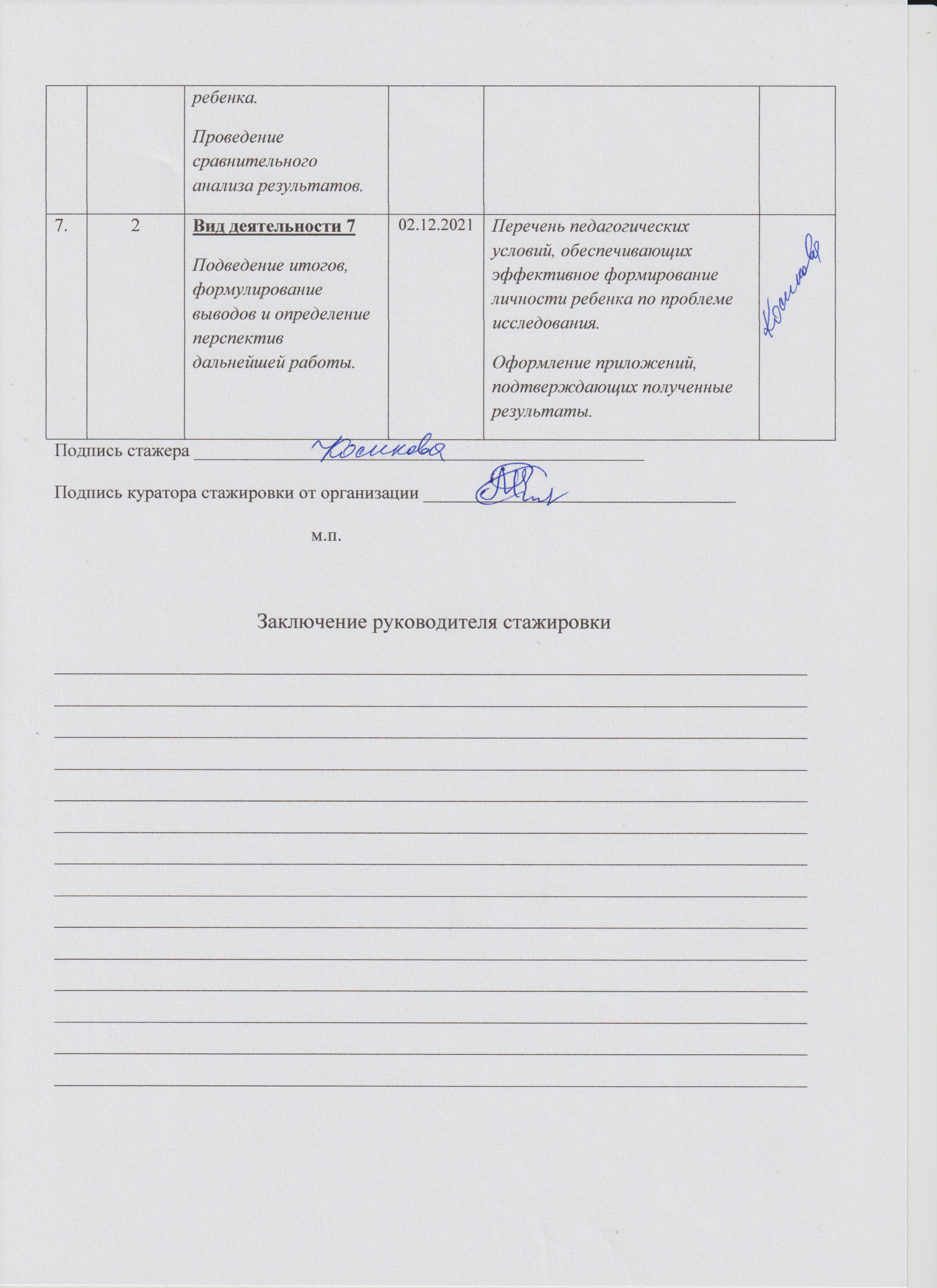 ГОСУДАРСТВЕННОЕ БЮДЖЕТНОЕ ОБРАЗОВАТЕЛЬНОЕ УЧРЕЖДЕНИЕВЫСШЕГО ОБРАЗОВАНИЯ МОСКОВСКОЙ ОБЛАСТИ«АКАДЕМИЯ СОЦИАЛЬНОГО УПРАВЛЕНИЯ»Факультет профессиональной переподготовки педагогических работниковКафедра комплексной безопасности и физической культурыИтоговая практико - значимая работаПортфолио стажерапо индивидуальной дополнительной профессиональной программе стажировки«Народное декоративно-прикладное искусство как средство формирования эстетического отношения к действительности у детей старшего дошкольного возраста» Вариативный модуль40 часовСтажер: Косикова Татьяна Сергеевна,МБДОУ детский сад №53 «Дюймовочка»                                                                          Руководитель стажировки: Мухина                                                                          Светлана Николаевна, к.п.н., доц.Москва, 2021г.Вид деятельности 1Формулирование темы ИАР: «Народное декоративно-прикладное искусство как средство формирования эстетического отношения к действительности у детей старшего дошкольного возраста».Актуальность. В условиях модернизации российского дошкольного образования одной из приоритетных задач является формирование личности ребенка. Эстетическое воспитание — целенаправленный процесс формирования эстетического отношения к действительности, становления творчески активной личности, способной воспринимать и оценивать прекрасное в окружающем мире (природе, труде, социальных отношениях) с позиции эстетического идеала, а также испытывать потребность в эстетической деятельности, преобразовании действительности по законам красоты.Результатом эстетического воспитания является эстетическое развитие как процесс и результат освоения эстетического опыта человечества, развитие способности переживать различные явления действительности как прекрасные, становление и совершенствование эстетического сознания, отношения к эстетической деятельности человека.Роль и значение эстетического воспитания и развития дошкольников — развитие детского творчества, формирование элементов эстетического отношения к окружающему миру.Ознакомление детей дошкольного возраста с народным искусством рассматривалось в работах многих педагогов-исследователей проблемы детского творчества - А. А. Грибовской, Е.Г.Ковальской, Т. С. Комаровой, Н.П. Сакулиной, А.П.Усовой, Е.А.Флёриной, Н.Б.Халезовой, Т. Я.Шпикаловой и других.Специальные исследования в области философии, рассматривающие различные аспекты проблемы эстетического отношения к действительности, были проведены Ю. Б. Боревым, А.И.Буровым, В.В.Бычковым, В. В. Вансловым, Н. И. Киященко, А.Ф.Лосевым, Е.Г.Яковлевым  и другими учёными.Широко представлен и психологический аспект данной проблемы в работах Л.С.Выготского, Е.И.Игнатьева, А.Г.Ковалёва, А.Н.Леонтьева, С.Л.Рубинштейна, Б.М. Теплова, Д. Б. Эльконина и других.Изучение категории отношения связано также с именами многих педагогических деятелей, в трудах которых она широко использовалась при анализе и оценке различных педагогических явлений (Н.К.Крупская, А.В.Луначарский, А.С.Макаренко, С.Т.Шацкий и другие).В современный период категорию отношения в системе эстети¬ческого воспитания подрастающего поколения раскрывают в своих работах Д. Н.Джола , В. В.Корешков, Б.Т.Лихачёв, А. А. Мелик-Пашаев, Л. П. Печко, А.П.Сидельковский, М. Д. Таборидзе, Н.И.Фатеева и другие.В исследованиях И.А.Лыковой  и Л. С. Одерий  раскрыты пути и средства формирования эстетического отношения к декоративно-прикладному искусству и предметной среде у детей старшего дошкольного возраста.В «Программе воспитания и обучения в детском саду» под редакцией М. А. Васильевой, В. В. Гербовой, Т. С. Комаровой (2005г.) сформулированы основные задачи формирования эстетических отношений к окружающей действительности. Однако не все аспекты формирования эстетического отношения к окружающему изучены.Настоящая работа посвящена решению одного из мало разработанных аспектов этой проблемы – формированию эстетического отношения к окружающей действительности у детей старшего дошкольного возраста средствами народного декоративно-прикладного искусства. Эстетические отношения к действительности в работе понимаются как общественные отношения человека с окружающим миром, результатами которых является активность эстетического восприятия, чувствования, эмоционального переживания, эстетической оценки, творческого воображения, художественно-творческого развития.Определение противоречий. Несмотря на активный интерес и наличие богатого опыта в реализации эстетического воспитания дошкольников, методические вопросы эстетического воспитания недостаточно разработаны и внедрены в практику ДОО. В настоящее время имеет место противоречие между необходимостью эстетического воспитания детей старшего дошкольного возраста и недостаточностью методических материалов для педагогов, реализующий этотвид деятельности.
 С нашей точки зрения это обусловлено следующими причинами:•	недостаточное оснащение этико-развивающей среды в ДОУ; •	несформированность у многих воспитателей профессиональных навыков и умений в художественно-эстетическом направлении, у многих  педагогов не вызывает интерес данное направление работы;•	отсутствие в практике педагогической работы специальных методов и форм эстетического воспитания детей.Вид деятельности 2Цель исследования:  выявить наиболее эффективные формы, методы и приемы педагогической работы по формированию эстетических отношений к действительности у детей старшего дошкольного возраста средствами народного искусства.Объект исследования: эстетическое воспитание детей старшего дошкольного возраста.Предмет исследования: процесс формирования эстетического отношения к действительности у детей старшего дошкольного возраста на материале народного декоративно-прикладного искусства.Гипотеза исследования: мы предполагаем, что формирование у старших дошкольников эстетического отношения к действительности средствами народного декоративно-прикладного искусства возможно, если будут выполнены следующие условия:организация  воспитательно-образовательного процесса на основе  культурно-исторического, личностного, деятельностного, аксиологического, личностно-ориентированного подходов;учет принципов дошкольного образования: амплификация, возрастная адресованность, интеграция, вариативность, индивидуализации, развивающего обучения,  зона ближайшего развития (ЗБР), пространство детской реализации (ПДР) и  др.;использование развивающих занятий с детьми: современные образовательные технологии; вариативные формы, методы, приемы и средства педагогической работы; технологии позитивной социализации; методы индивидуализации развития и способы поддержки детской инициативы;организация различных видов деятельности, совместной партнерской деятельности взрослого с детьми и свободной самостоятельной деятельности детей; рациональная организация развивающей предметно-пространственной среды в соответствии с требованиями ФГОС ДО и программы «От рождения до школы»;организация социального партнерства с родителями и сетевого взаимодействия с учреждениями культуры и дополнительного образования.Задачи исследования.Провести теоретический анализ психолого-педагогической литературы по проблеме исследования.Показать роль и значение декоративно-прикладного в формировании эстетического отношения к действительности у детей старшего дошкольного возрастаРазработать содержание, формы и методы, способствующие наиболее эффективному формированию эстетического воспитания и проверить в ходе опытно-экспериментальной работы.Выявить наиболее эффективные педагогические условия по формированию эстетического отношения к действительности у детей старшего дошкольного возраста посредством народного декоративно-прикладного искусства.Методы исследования.теоретическое изучение и анализ литературы по проблеме исследования;анализ современного состояния педагогической работы по изучаемой проблеме в дошкольных учреждениях района;наблюдение, беседа, опрос, анкетирование педагогов, родителей и детей (если применялось);опытно-экспериментальная работа с детьми, включающая констатирующий, формирующий и контрольный этапы педагогического эксперимента;анализ опытно-экспериментальных данных.Этапы исследования.Первый этап -  поисково-теоретический. Он включает: - изучение и анализ методических и литературных источников по проблеме исследования; - изучение опыта работы дошкольных образовательных учреждений в области эстетического воспитания детей; - подбор методик констатирующей диагностики, выявляющей уровень  развития у детей определенных умений и навыков формирования эстетического отношения к действительности;-  проведение и анализ результатов констатирующего эксперимента.Второй этап - опытно-экспериментальный: - составление программы формирующего эксперимента;- определение методов, форм и средств воспитательно-образовательной  работы с детьми, разработка их содержания, проведение и проверка эффективности опытно-экспериментальной работы; - проведение контрольного эксперимента.Третий этап - заключительно-обобщающий:- систематизация и обобщение результатов исследования, - разработка методических рекомендаций для педагогов-воспитателей,- оформление аттестационной работы.Вид деятельности 3Определение концептуальных положений и формулирование выводов.Эстетическое воспитание целенаправленный, систематический процесс воздействия на личность ребенка с целью развития у него способности видеть красоту окружающего мира, искусства и создавать ее.Эстетическое образование – приобщение людей к сокровищнице мировой культуры и искусства – все это лишь необходимое условие для достижения главной цели эстетического воспитания целостной личности, творчески развитой индивидуальности, действующей по законам красоты.Эстетическое воспитание осуществляется на всех этапах возрастного развития личности. Чем раньше она попадает в сферу целенаправленного эстетического воздействия, тем больше оснований надеяться на результативность.Старший дошкольный возраст – это особенный возраст для развития эстетического восприятия, где главную роль играет воспитатель. Пользуясь этим, умелые педагоги способны не только основать прочный фундамент эстетически развитой личности, но и посредством развития в дошкольниках эстетического восприятия заложить подлинное мировоззрение человека, ведь именно в этом возрасте формируется отношение ребенка к миру и происходит развитие сущностных эстетических качеств будущей личности.Исследователями выделяются различные методы эстетического воспитаниядошкольников. Однако на фоне всех методов, особое преимущество наблюдается у метода декоративно-прикладного искусства, в силу того, что дошкольниками наиболее интересны объемные виды искусства, которые можно обследовать с разных сторон. Плоскостной образ для дошкольников еще не является доступным в силу отсутствия у них достаточного художественно-изобразительного опыта. Усвоение дошкольниками системы сенсорных эталонов при изучении средств декоративно-прикладного искусства значительно перестраивает восприятие, повышая его уровень, дошкольники осваивают систематизированные знания о чувственных качествах предметов.Исследователями доказана взаимосвязь способов обследования структурой формируемых образов. Умения различать цвета, оттенки, формы, сочетания форм и цветов позволяют дошкольникам лучше понимать произведения искусства.Вид деятельности 4Опытно-экспериментальная база исследования: исследование проходило на базе муниципального бюджетного дошкольного образовательного учреждения детского сада № 20 «Золотой ключик» г.о. Пушкинский. Аналитический  отчётпо изучению деятельности  и характеристикаМБДОУ детский сад №20  «Золотой ключик»Общая характеристика 	Полное наименование учреждения - Муниципальное бюджетное дошкольное учреждение детский сад №20 «Золотой ключик» функционирует с 2015 года. Адрес учреждения - 141207, Российская Федерация, Московская область, Пушкинский городской округ, город  Пушкино, проезд Разина, 7. Информационный сайт ДОУ: https://push-zolotoykluchik20.edumsko.ru/ Адрес электронной почты: pshk_mbdou20@mosreg.ru Детский сад функционирует круглогодично, с 07.00 до 19.00; пятидневная рабочая неделя. Выходные дни: суббота, воскресенье и все государственные праздники.	МБДОУ детский сад №20 «Золотой ключик» осуществляет свою деятельность в соответствии с Законом «Об образовании в РФ», а также следующими нормативно-правовыми и локальными документами:  Санитарно-эпидемиологическими правилами и нормативами СанПиН 1.2.3685-21; Уставом ДОУ; Федеральным законом «Об основных гарантиях прав ребёнка Российской Федерации»;  Конвенцией ООН о правах ребёнка.	Деятельность ДОУ направлена на реализацию права каждого ребенка на качественное дошкольное образование, обеспечивающее квалифицированную коррекцию отклонений в развитии, полноценное физическое и речевое развитие детей и равные стартовые возможности для успешного обучения в общеобразовательной школе.	Приоритетными  задачами ДОО являются:- охрана жизни и укрепление физического и психического здоровья детей;- обеспечение познавательно-речевого, социально-личностного, художественно-эстетического и физического развития детей;- воспитание с учетом возрастных категорий детей гражданственности, уважения к правам и свободам человека, любви к окружающей природе, Родине, семье;- взаимодействие с семьями детей для обеспечения полноценного развития детей;- оказание консультативной и методической помощи родителям (законным представителям) по вопросам воспитания, обучения и развития детей.	Система управления ДОО осуществляется в соответствии с действующим законодательством Российской Федерации: Законом РФ «Об образовании в Российской Федерации» от 29.12.2012 № 273-ФЗ, «Порядком организации и осуществления образовательной деятельности по общеобразовательным программам дошкольного образования», нормативно-правовыми документами Министерства образования и науки Российской Федерации и Правительства Московской области. Структура и механизм управления ДОУ определяют стабильное функционирование. Демократизация системы управления способствует развитию инициативы участников образовательного процесса (педагогов, родителей (законных представителей), детей и сотрудников ДОУ.Особенности организации образовательного процесса	ДОУ осуществляет образовательный процесс в соответствии с основной образовательной программой дошкольного образования, с учетом комплексной программы «От рождения до школы» под редакцией Н.Е.Вераксы, М.А.Васильевой, Т.С. Комаровой. Образовательный процесс в ДОУ организован в соответствии с требованиями, предъявляемыми законодательством к дошкольному образованию и направлен на сохранение и укрепление здоровья воспитанников, предоставление равных возможностей для их полноценного развития и подготовки к дальнейшей учебной деятельности и жизни в современных условиях. Количество и продолжительность непосредственно образовательной деятельности устанавливаются в соответствии с санитарно-гигиеническими нормами и требованиями.Охрана и укрепление здоровья детей	В ДОУ прилагаются большие усилия для организации оздоровительной работы: разработана система оздоровительной работы с учетом условий ДОУ и контингента детей, включающая медицинскую диагностику, закаливание, физкультурно-оздоровительную работу, рациональное питание, создание эмоционально-комфортной среды, способствующей формированию положительного, осознанного отношения к здоровому образу жизни.Анализ воспитательно-образовательной деятельности работы ДОО	Образовательный процесс в ДОУ строился в соответствии  ООП ДОО, годовым планом, рабочими программами педагогов и парциальными программами. Освоение воспитанниками детского сада основной общеобразовательной программы осуществлялось по пяти образовательным областям: физическое развитие, социально-коммуникативное, познавательное, речевое, художественно-эстетическое. Ведущими формами работы с детьми были совместная деятельность педагогов с детьми и самостоятельная деятельность детей. Расписание непосредственной образовательной деятельности было составлено в соответствии с соблюдением баланса между регламентированными формами деятельности детей и свободной деятельностью детей. Образовательная нагрузка в группах соответствовала санитарным требованиям.Кадровый потенциал	В МБДОУ детский сад №20 «Золотой ключик» сформирован педагогически грамотный, работоспособный коллектив. Педагогическую деятельность по штатному расписанию осуществляют 24 педагога. Обеспеченность кадрами составляет 24 педагога. Методическая деятельность является важнейшим компонентом образовательной инфраструктуры (наряду с научным обеспечением, подготовкой и переподготовкой кадров, формированием образовательной среды и т. д.). Она призвана поддерживать нормальный ход образовательного процесса — содействовать его обновлению. Содержанием методической деятельности воспитателя является создание рабочих программ; планирование воспитательно-образовательной работы с детьми; создание наглядных, дидактических материалов и материалов контроля; создание педагогического опыта; обобщение «собственного» опыта работы по направлениям профессиональной деятельности; участие в работе научно-практических конференций и семинарах. Ведущими направлениями методической деятельности, которые напрямую способствуют формированию у педагогов профессиональной компетенции, являются: повышение квалификации, накопление и обобщение «собственного» опыта работы по направлениям профессиональной деятельности.На констатирующем этапе исследования выяснили, какие условия имеются в этом ДОУ для эстетического воспитания. Обследование показало, что в детском саду имеется изостудия для занятий изодеятельностью по подгруппам. Оформление изостудии исполнено в светлых тонах, стены украшены детскими работами. В изостудии имеется микрокабинет, в котором размещены методические пособия для педагогов по изодеятельности. Рядом с ним расположены полки с раскрасками и альбомами для детей. В частности, в изостудии имеется мини-музей казахского декоративно¬прикладного искусства.Также в помещении предусмотрен уголок для самостоятельной творческой работы детей, где имеются необходимые для этого материалы: белая бумага, цветная бумага, картон, гуашь, акварель, набор кистей, цветные карандаши, фломастеры, пастель, баночки для воды, хлопчатобумажные салфетки, подставки для кистей.Модифицированная диагностика эстетического воспитания дошкольников средствами искусства (по Т.С. Комаровой)С целью диагностики уровня эстетического воспитания у старших дошкольников, а также выявление качества восприятия детьми казахского декоративно-прикладного искусства были использованы следующие методики:1.	Диагностика интеллектуально-эстетического развития дошкольников средствами искусства (Т.С. Комаровой), адаптированная к условиям нашего исследования (Таблица 1).2.	Анкетирование родителей (Приложение 1).3.	Анкетирование педагогов (Приложение 2).На основе разработанной концепции Т.С. Комаровой интеллектуально-эстетического развития детей дошкольного возраста средствами народного искусства мы выделили 5 показателей возрастного развития:Умение узнавать виды народного искусства.Умение проводить анализ произведения.Умение сравнить два изделия. Выделить сходство и различие двух видов декоративно-прикладного искусства.Умение выражать свое отношение к произведениям народного искусства.Умение выполнять узор на силуэте из бумаги.Критерии оценки результатовТаблица 1.Протокол ведения наблюдения.Экспериментальная группа Таблица 2Обозначения:Высокий уровень  –  Х (14,4%) Средний уровень  – * (60,8%)          Низкий уровень  – О  (24,8%)Контрольная группаТаблица 3Обозначения:Высокий уровень  –  Х (16%) Средний уровень  – * (64%)          Низкий уровень  – О  (20%) Анализ результатов констатирующей диагностики.Для определения уровня умения узнавать виды народного искусства была проведена игра «Назови правильно».Материалы для игры: игровое поле – плакат с закрытыми «окнами», в которых находятся иллюстрации с изображениями народных промыслов: дымковских, филимоновских, каргопольских игрушек, семеновской матрешки, изделий из Хохломы, Городца, Гжели.Задания, которые выполняли дети в процессе игры:«Открой» окно, которое хочешь.Узнай и назови промысел, который появился.Обоснуй свой выбор.Нравится ли тебе это изделие? Почему?Каждому ребенку, наедине, задавались одни и те же вопросы. Результаты ответов осуществлялись в соответствии с нашими показателями.Итак, дошкольники старшего возраста знают, имеют представления о видах народного искусства. Хотя многие из них затруднялись назвать тот или иной вид декоративно-прикладного искусства, не все виды декоративно-прикладного искусства знают. Высокий уровень оказался в экспериментальной и контрольной группах только у 4-х детей (16%), низкий уровень – у 5-х и 8-х детей (20% и 32% детей соответственно), а вот средний уровень -  у 16-ти и 13-ти детей (64 % и 52%). Поэтому можно сделать вывод, что обе группы на начальном этапе находятся на одинаковом уровне и имеют представления о видах декоративно-прикладного искусства.Для определения уровня умения проводить анализ произведения была проведена дидактическая игра «Делаем покупки».Материалы для игры: подлинные изделия декоративно-прикладного-искусства: городецкие, хохломские, гжельские, павлово-посадские, дымковские, филимоновские изделия, семеновская матрешка.Задания, которые выполняли дети в процессе игры:Выбери вещь, которая тебе нравится и которую ты бы хотел подарить товарищу.Чем она тебе нравится?Из какого материала она сделана?Назови знакомые элементы.В основном все дети обеих групп справились с заданиями, смогли провезти анализ произведения. Получились следующие результаты: высокий уровень в экспериментальной и контрольной группах – у 4-х и 2-х детей (16% и 8% соответственно), средний – у 18-ми и 17-ти детей (72% и 68% соответственно), низкий уровень – у 3-х и 6-и детей (12% и 24%).Таким образом, снова можно отметить одинаковый уровень у обеих групп, но несколько детей ошибаются в названии предметов народного-декоративно-прикладного искусства, не могут назвать характерные признаки промысла.	Для определения уровня умения сравнить два изделия (выделять сходство и различие двух видов декоративно-прикладного искусства) была проведена дидактическая игра «Подарок».Материалы для игры: подлинные изделия декоративно-прикладного-искусства: дымковские, филимоновские, хохломские, гжельские, павлово-посадские изделия, семеновская матрешка.Задания, которые выполняли дети в процессе игры:Выбери две игрушки или два изделия для подарка Мишутке.Сравни выбранные вещи по сходству и различию.Дети в экспериментальной и контрольной группах оказались несколько пассивны, зажаты, не могут полностью раскрепоститься. Здесь мы получили такие результаты: высокий уровень только у 3-х и 6-и детей экспериментальной и контрольной группах соответственно (12% и 24%), средний – у 13-ти и 17-ти детей (52% и 68%), низкий  - у 9-ти и 2-х детей (36% и 8%).Таким образом, снова можно отметить одинаковый уровень у обеих групп, но несколько детей затрудняются в проведении анализа предмета декоративно-прикладного искусства, могут ошибаться в названии элементов орнамента.Для определения уровня умения выражать свое отношение к произведениям народного искусства была проведена дидактическая игра «Выставка».Материалы для игры: подлинные изделия декоративно-прикладного-искусства и их изображения: хохлома, городец, гжель, дымка, филимоновская и каргопольская игрушки, семеновская матрешка.Задания, которые выполняли дети в процессе игры:Перед вами предметы народно-прикладного искусства, вам необходимо оформить выставку, т.е. отобрать предметы, которые вам очень понравились.Расскажите о предметах искусства, которые вы выбрали.Но нужно отметить, что в обеих группах нашлись явные активисты (Ира К., Анжела Е. и Ксения Ф.. в экспериментальной группе, Эльвира Ч., Маша С. И Ира Л. - в контрольной группе), они смогли ярко выразить свое положительное отношение к изделиям, назвать элементы росписи и цветового решения. Практически все дети дают обоснованную оценку своего отношения к изделиям, но свернутую в вербальном плане. А вот  Сережа В., Павел Ч., Кирилл О. и Таня Н - явные аутсайдеры в экспериментальной группе, в контрольной таковыми стали Света И., Лариса П., Яна Д., Ясмина Х., Лера Щ. и Инна К.Для определения уровня умения выполнять узор на силуэте из бумаги было проведено занятие на тему «В гостях у мастеров».Материалы для занятия: силуэты дымковской, филимоновской, каргопольской игрушек, хохломской и гжельской посуды, изделий Городца, матрешки, гуашь, кисти, палитры, инструменты для нетрадиционных техник.Задания, которые выполняли дети в на протяжении занятия:Представь, что ты народный умелец, мастер.Выбери полюбившийся тебе промысел и распиши силуэт.В основном все дети обеих групп справились с заданиями, однако при выполнении узора соответствие стилю росписи было не полное.  Получились следующие результаты: высокий уровень в экспериментальной и контрольной группах – 4-х и 5-ти детей (16% и 20), средний – у 12-ти и 17-ти детей (48% и 68% соответственно), низкий уровень – у 9-ти и 3-х детей (36% и 12%).Таким образом, снова можно отметить одинаковый уровень у обеих групп.Полученные данные констатирующей диагностики свидетельствуют о среднем уровне эстетического отношения к действительности большинства детей как экспериментальной, так и контрольной групп (соответственно 60,8 % - 64%).Особенно вызывает тревогу низкий и средний уровень узнавать виды народного искусства как наиболее важного показателя для формирования у детей эстетического отношения, так как в ходе проведения заданий было отмечено, что наиболее низкие показатели  были у детей с низким интересом к предметам декоративно-прикладного искусства. Это говорит о серьезных недостатках в методике преподавания и требует продумывания педагогических  приемов, способствующих активизации у детей познавательного интереса к народным промыслам. 	Таким образом, проведенная диагностика позволила не только определить уровень развития детей на момент начала эксперимента, но и определить направления работы формированию эстетического отношения к действительности. Поэтому нами было принято решение организовать дополнительную работу с экспериментальной группой – это работа по Дополнительной образовательной программе по эстетическому воспитанию для детей старшего дошкольного возраста «Чудесные узоры».Вид деятельности 5Направления работы по дополнительной образовательной программе по эстетическому воспитанию для детей старшего дошкольного возраста «Чудесные узоры»:Знакомство детей с образцами народных художественных промыслов.Самостоятельное создание детьми декоративны изделий.Вариативные формы, методы, приемы и средства педагогической работы.       Таблица 4Анализ анкетирования родителей.Было выяснено, что только 34% родителей знакомят своего ребенка с предметами декоративно - прикладного искусства. Однако у 100% семей имеются дома предметы народного творчества. Незначительная часть родителей (13 %) указали, что народные изделия являются для них средством развития и воспитания ребенка, для 26% родителей - это культурное наследие, а для большинства родителей, что составляет 61% - это сувенир для украшения интерьера.Половина родителей 54% считает, что их ребенок ориентируется в произведениях декоративно-прикладного искусства (различает виды узоров, орнаментов). Абсолютно все родители обозначили свое согласие на проведение работы по эстетическому развитию детей посредством  народного творчества.Результаты анкетирования родителей старшей группы позволили сделать следующие выводы: большинство родителей имеет представление о народном декоративно-прикладном искусстве, однако немногие стремятся дать представление о нем своим детям, но положительно относятся к тому, что их ребенок больше узнает об этом.Анализ анкетирования педагогов.Анализ анкет педагогов старшей группы показал следующее:При ответе на первый вопрос «Что вы знаете о народных декоративно-прикладных изделиях?» все 100% педагогов ответили, что народные изделия развивают эстетический вкус ребенка, воспитывают патриотические чувства.Отвечая на второй вопрос, «Чем является для Вас народные изделия?» половина педагогов (50%) педагогов ответили, что эти изделия для них являются средствами развития ребенка, а для другой половины - культурным наследием, средством воспитания.При ответе на третий вопрос: «Считаете ли вы необходимым знакомить дошкольников с народными изделиями? Почему?» все педагоги ответили, что ребенка необходимо знакомить с народными изделиями, но пояснений не дали. На четвертый вопрос, «Какие народные присутствуют в развивающей среде Вашей группы?» 50% педагогов ответили, что среде их группы присутствуют лишь дымковские, хохломские и изделия из Гжели, у второй половины педагогов выявилось наличие не только основных видов народных изделий, но и наличие богородской игрушки, жестовских подносов, филимоновской игрушки, каргопольской игрушки.На пятый вопрос: «Нужны ли народные изделия современным детям? Почему?» все педагоги ответили положительно, отметив, что они способствуют воспитанию патриотизма.На шестой вопрос: «Каков характер использования народных изделий в вашей педагогической деятельности?» половина педагогов ответила, что использует их в качестве дидактических и наглядных материалов на занятиях по ИЗО, а вторая половина педагогов выбрала в анкете все варианты ответа.Таким образом, результаты анкетирования педагогов показали, что большинство педагогов заинтересованы в необходимости знакомить детей с изделиями народного декоративно-прикладного творчества, но цель эстетического воспитания не ставили при этом. Протокол фиксации хода эмпирического исследования.На этапе формирующего эксперимента была выстроена система работы по эстетическому воспитанию детей старшего дошкольного возраста посредством ознакомления с народным декоративно-прикладным искусством. Работа проходила поэтапно.Для дальнейшей работы по эстетическому воспитанию детей старшего дошкольного возраста посредством народного декоративно-прикладного искусства были разработаны 2 конспекта непосредственно-образовательной деятельности и 1 развлечение. Сначала было запланировано знакомство с техникой росписи Гжель, ее характерными особенностями (Приложение 3), далее - познакомить детей с декоративно-прикладным искусством – батик (Приложение 4). На закрепляющем этапе было подготовлено развлечение «Незнайка в гостях у юных художников», где мы смогли закрепить все полученные знания в ходе работы (Приложение 5).Экспериментальная группа Таблица 5Обозначения:Высокий уровень  –  Х (55,2%) Средний уровень  – * (44,8%)          Низкий уровень  – О  (0%)Контрольная группаТаблица 6Обозначения:Высокий уровень  –  Х (16%) Средний уровень  – * (64%)          Низкий уровень  – О  (20%)Вид деятельности 6Протокол фиксации  динамики показателей развития ребенка.Содержание таблиц является наглядным материалом, который отражает динамику сформированности развития выделенных показателей, и, следовательно, свидетельствуют  правильности выдвинутой гипотезы.Сравнительная таблица результатов констатирующего и контрольного эксперимента.Таблица №7Анализируя результаты, представленные в таблице, можно констатировать, что у всех детей экспериментальной группы, в отличие от детей контрольной группы,  отмечается положительная динамика, рост уровня сформированности всех показателей. Прежде всего,  следует отметить отсутствие низкого уровня. Значительно повысился уровень развития таких важных показателей, как   умение выражать свое отношение к произведениям народного искусства у всех детей экспериментальной группы. Также и по другим показателям полностью отсутствует низкий уровень развития. Качественный анализ диагностики показал, что у детей экспериментальной группы по сравнению с контрольной, улучшился уровень качества восприятия декоративно-прикладного искусства. Так же возрос процент детей, которые, опираясь на полученные знания характерных особенностей (цвета, элементы орнамента) представленных изделий, смогли описать их внешний вид полностью или частично, пользуясь помощью воспитателя.Итак, результаты проведенного среза показали, что уровень эстетического воспитания детей при повторной диагностике значительно изменился в лучшую сторону в экспериментальной группе.Таким образом, сравнительный анализ полученных результатов выявил, что декоративно-прикладное искусство является одним из наиболее значимых средств эстетического воспитания детей среднего дошкольного возраста, если оно систематически, последовательно включено во все виды деятельности детей.Вид деятельности 7В соответствии с проверяемой гипотезой в рамках данного эксперимента соблюдались следующие педагогические условия:Выбор видов народного декоративно-прикладного искусства осуществлялся в соответствии с требованиями по работе с детьми дошкольного возраста (рассмотренными в теоретической части).Разработанный комплекс НОД по изобразительной деятельности по ознакомлению с народным декоративно-прикладным искусством был построен на принципах систематичности и целенаправленности.Осуществлялась целенаправленная работа по развитию у детей воображения и зрительной памяти, эстетических чувств. Делался упор на развитие у детей умения видеть элементы орнаментов, их цвет, варианты компоновки, умение сравнивать по определенным признакам, давать развернутый, логичный ответ, отстаивать свою позицию в процессе анализа изделия.ПРИЛОЖЕНИЕ №1Анкета для родителей
Уважаемые родители!Прошу ответить на предоставленные вопросы анкеты. Ваши искренние ответы помогут наиболее глубоко изучить проблему эстетического воспитания детей и наметить пути совершенствования педагогического процесса нашей группы.Какие народные изделия Вы знаете?С какими народными декоративно-прикладными изделиями Вы знакомы с детства?Есть ли в Вашем доме народные изделия?Мастерите ли Вы какие-нибудь изделия сами или вместе со своими детьми? Если да, то, какие? Если нет, то почему?Покупаете ли ребенку сувениры  народных промыслов?ПРИЛОЖЕНИЕ №2Анкета для педагоговУважаемые педагоги!Прошу ответить на предоставленные вопросы анкеты. Ваши искренние ответы помогут наиболее глубоко изучить проблему эстетического воспитания детей и наметить пути совершенствования педагогического процесса нашей группы.Что вы знаете о народных декоративно-прикладных видах изделий (история, символика, влияние на развитие ребенка).Чем является для Вас народные изделия:культурным наследием;музейным экспонатом;сувениром для украшения интерьера;средством развития ребенка;средством воспитания.Считаете ли вы необходимым знакомить дошкольников с народными декоративно-прикладными изделиями. Почему?Какие народные изделия присутствуют в развивающей среде Вашей группы?Нужны ли народные изделия современным детям? (почему?)Характер использования народных изделий в вашей педагогической деятельности:в качестве - предмета быта;в качестве наглядного материала на занятиях ИЗО;в качестве сенсорных эталонов;в качестве дидактических материалов.ПРИЛОЖЕНИЕ №3Технологическая карта непрерывной образовательной деятельности (НОД)Возрастная группа: старшая Вид деятельности и тема занятия:  декоративно-прикладное рисование на тему: «Гжельская роспись» Цель: знакомство с техникой росписи Гжель, ее характерными особенностями.Образовательная область: художественно-эстетическое развитие.Задачи: Формировать навыки рисования гжельской росписи, формировать умение создавать декоративную композицию в жанре гжельской росписи; формировать умение составлять узор на изделии новой формы из знакомых элементов, формировать умение выделять традиционные особенности росписи: белый фон и сине-голубые цветы, кайма; закрепить умения рисовать плавные линии при работе кистью и кончиком кисти. Развивать у детей чувство цвета, формы.Развивать воображение, творчество, внимание, память.Продолжать знакомить с народным промыслом Гжели.Воспитывать интерес и любовь к народному искусству, уважение к труду народных мастеров, гордость за свою Родину.Дать возможность детям почувствовать себя народными мастерами.Развивать мелкую моторику рук.Интеграция образовательных областей: познавательное, речевое, социально-коммуникативное, физическое развитие.Планируемый результат занятия: овладение детьми навыками рисования гжельской росписи, любовь и интерес детей к русскому декоративно-прикладному искусству. Подготовительная работа: рассказ воспитателя о гжельском промысле, рассматривание альбомов, посуды, игрушек, небольших скульптур, картин о гжельском промысле; лепка из глины гжельских игрушек, посуды; раскрашивание книжек-раскрасок; игра «Собери посуду» («Осколки разбитой» гжельской посуды). Материалы и оборудование: несколько рисунков гжельской посуды, картинки с элементами гжельского узора, краски гуашь белая и синяя, кисти, баночки с водой, салфетки, готовые шаблонные рисунки гжельского кувшина.Технологическая карта непрерывной образовательной деятельности (НОД)ПРИЛОЖЕНИЕ №4Технологическая карта занятияОсновной вид деятельности: познавательная, изобразительная, продуктивная, коммуникативнаяВид деятельности и тема занятия:  декоративно-прикладное рисование на тему: «Батик – радость красок» Продукт деятельности: коллективная композиция на тканиФорма: интегрированная деятельностьДлительность: 25 минутЗадачи:1) образовательные: продолжать знакомить детей с декоративно-прикладным искусством – батик. Познакомить детей с техникой холодного батика, с правилами безопасной работы, инструментами и приспособлениями для росписи; обогатить визуальный опыт детей через их знакомство с произведениями декоративно-прикладного искусства; формировать у детей практические умения и навыки выполнения росписи ткани;2) развивающие:  развивать художественный и эстетический вкус, фантазию, творческие способности в декоративном рисовании детей; познавательно-исследовательский интерес; речь;3) воспитательные: воспитывать дружеские взаимоотношения между детьми; привычку работать аккуратно, экономно расходовать материалы, сохранять рабочее место в чистоте, по окончании работы приводить его в порядок; воспитывать бережное отношение к природе.Интеграционные образовательные области: познавательное развитие, социально – коммуникативное, музыкальное, трудовое, речевое. Предварительная работа: просмотр и обсуждение презентации «Искусство украшения ткани», знакомство с техникой росписи ткани (свободная роспись, узелковая, солевая), рассматривание декоративных панно в технике батик; подготовка материала для рисования (крепление ткани на рамку формата А4 или на пяльцы, резервирование границы рисунка);Материалы и оборудование:для детей: подготовленные к работе рамочки с тканью (креп-сатин, шифон, ситец белого цвета) формата А4, краски по шелку на палитре, кисти №6 - №8, стаканчики с водой, салфетки; для воспитателя: подготовленный к работе подрамник с тканью (креп-сатин), трубочка для резервирования, резервирующий состав (лучше подкрашенный), краски по шелку на палитре, кисти №6 - №8, пипетка или шприц без иглы, баночка с водой, салфетка.Зрительный ряд: декоративное панно Е. Горбуновой «Петушок»Словарная работа: батик, роспись, шелк, резерв, резервуар, резервирующий, воск, панно, элемент, фрагмент, пяльцы, в пределах.Технологическая карта непрерывной образовательной деятельности (НОД)ПРИЛОЖЕНИЕ №5Технологическая карта итогового занятия «Незнайка в гостях у юных художников»Образовательные области: художественно - эстетическое развитие, познавательное развитие, речевое развитие, Тема НОД: «Незнайка в гостях у юных художников»Возрастная группа: старшая группаПрограммное содержание: Обобщить и закрепить знания детей о разных жанрах живописи (пейзаж, портрет, натюрморт). Закрепить знание детей о глиняных игрушках. Закреплять умение самостоятельно выбирать материал для работы, совершенствовать навыки и умения в работе с ним. Развивать творческую активность, наблюдательность, чувство цвета, самостоятельность.Методы: Наглядный, словесный, практический, эвристический.Приёмы: Рассматривание репродукций по разным жанрам живописи, изделия вылепленные детьми (глиняные игрушки), художественное слово, беседа-диалог, игровой, поощрения.Словарная работа: пейзаж, натюрморт, портрет, дымковские, каргопольские, филимоновские, загорская, семеновская, полхов-майданская.Предварительная работа: рассматривание репродукций и глиняных народных игрушек, чтение и заучивание стихов, потешек, дидактические игрыМатериал и оборудование: репродукции картин к разным жанрам живописи (портрет, пейзаж. Натюрморт), глиняные игрушки вылепленные и расписанные детьми, листы бумаги с заготовками ваз разного цвета, бумага для акварели, бумага для работы в технике граттаж, краски акварель, гуашь, пастель, сангина, уголь, кисти №2,3,4,5, перья, палочки, мольберты, салфетки.Технологическая карта непрерывной образовательной деятельности (НОД)Дидактическая игра «Делаем покупки»Дидактические задачи: закрепить знания детей о народной игрушке как об одной из форм народного декоративно-прикладного искусствам. Закреплять умение узнавать игрушку по изображению, объяснять свой выбор, выделять элементы росписи, ее колорит и композицию узора на изделии. Материалы и оборудование: изделия и карточки с изображением народных промыслов.Игровые правила. Дети поочередно друг у друга вытаскивают карточку и отгадывают, игрушка какого промысла изображена. Поощряется, если ребенок может доказать правильность своего ответа.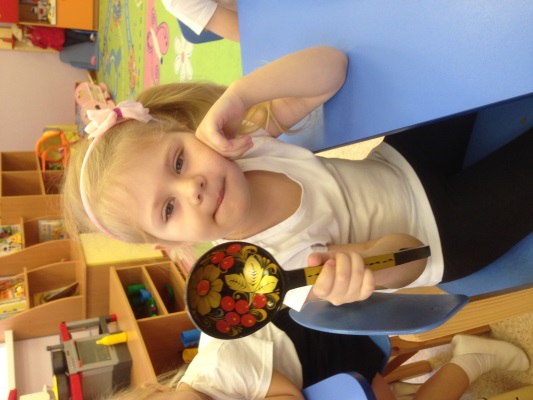 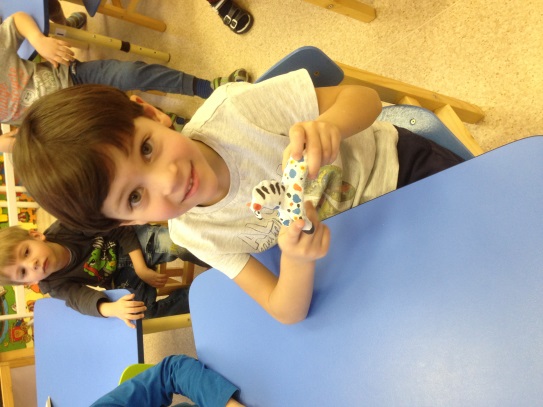 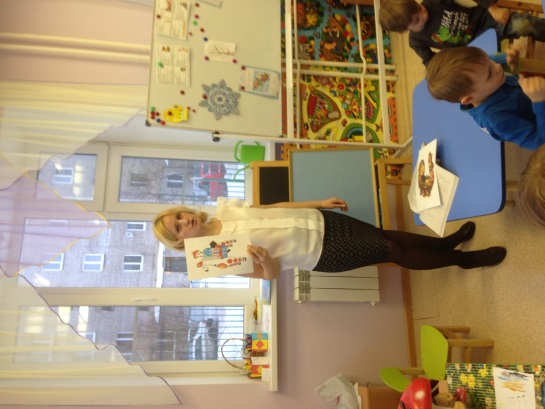 Дидактическая игра «Подарок»Дидактические задачи: закрепить знания детей о декоративно-прикладном искусстве – игрушке, умение находить нужную игрушку и обосновывать свой выбор. Закрепить знание об изготовлении народной игрушки и об особенностях каждой. Воспитывать любовь к прекрасному.Материалы и оборудование: карточки, поделенные пополам. На каждой стороне карточки картинка с промыслом.Игровые правила. Поиск нужных картинок, соблюдение очередности. Выигрывает тот, кто первым заканчивает подбор картинок, положить их по правилу: филимоновская игрушка к филимоновской игрушке, каргопольекая игрушка к каргопольской и т.д.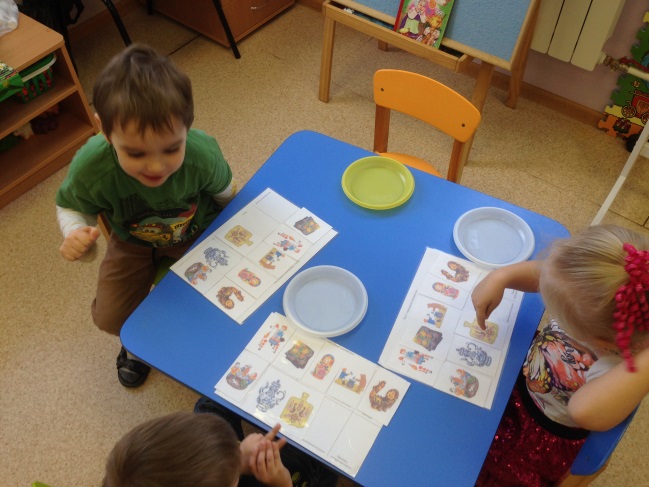 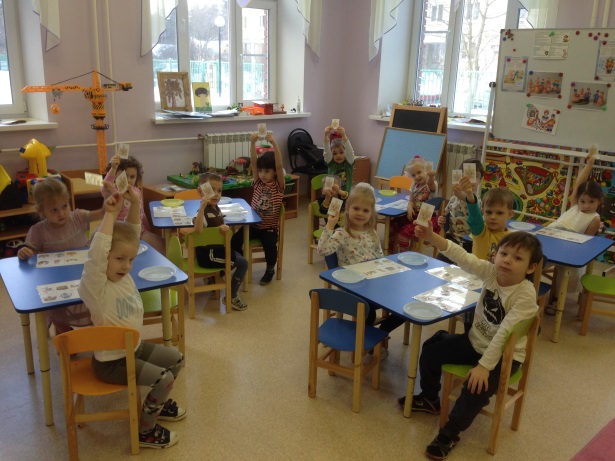 Дидактическая игра «Выставка»Дидактические задачи: закрепить умения детей узнавать и называть ту или иную роспись, уметь обосновывать свой выбор, называть элемент росписей, отгадывать загадки. Воспитывать у детей чувство гордости за родной край — край умельцев и мастеров.		Материалы и оборудование, карточки с изображениями различных узоров росписей.	Игровые правила. Дети поочередно друг другу задают задание, показывая на карточку. Угадывающий должен отгадать, какой промысел изображен на карточке. Поощряется, если ребенок может доказать правильность своего ответа, т. е. назвать; элементы росписи, его цветовое решение.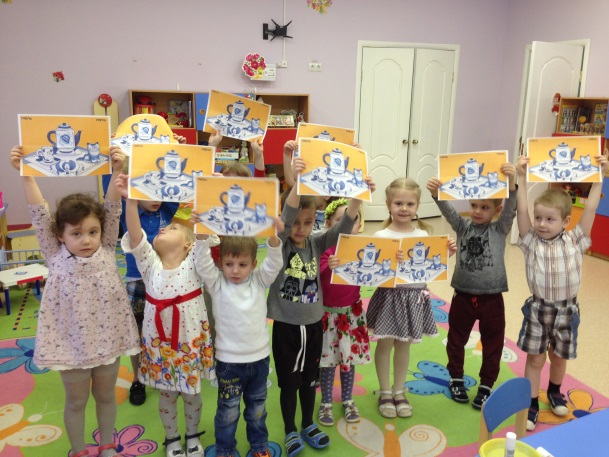 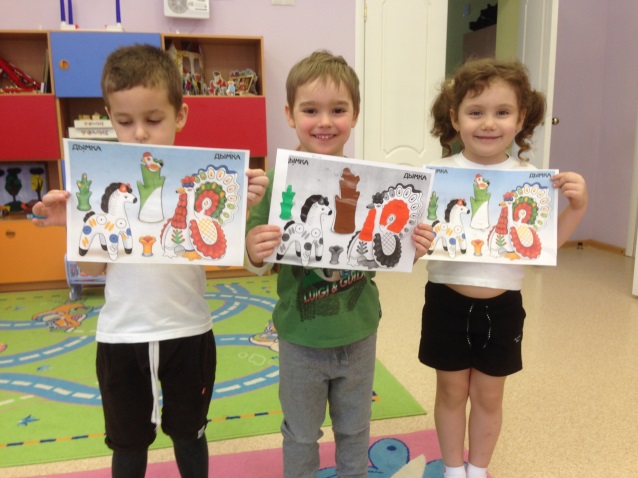 ПЕРСПЕКТИВНОЕ ПЛАНИРОВАНИЕна основе программы эстетического воспитания дошкольников через декоративно-прикладное искусство Н.В.Ермолаевой для детей старшего дошкольного возрастаОтчёт по стажировкеЗа весь период стажировки я шла к намеченной цели - определить педагогические условия развития познавательного интереса у детей старшего дошкольного возраста посредством детской художественной литературой.Стажировка воспитателя является продуктивной формой повышения профессиональной квалификации и позволила мне решать следующие задачи:формировать умение наблюдать и анализировать учебно-воспитательную деятельность воспитателей ДОУ, её результативность;развивать умение планировать, проектировать собственную профессиональную деятельность, умение оперативно изменять направление деятельности с учётом промежуточных результатов, изменившихся условий;развивать умение оценивать собственные действия в освоении профессиональной деятельности;развивать умение разрабатывать и реализовывать программы учебных дисциплин в рамках основной общеобразовательной программы.развивать умения конструктивного общения с детьми дошкольного возраста.На первом, организационном, этапе, в проведённых беседах с руководителем стажировки, познакомилась со структурой и спецификой работы учреждения, с основными задачами и содержанием работы педагога ДОУ. Изучила нормативную документацию ДОУ.Во время второго - основного этапа проводила занятия непосредственной образовательной деятельности по образовательной области «Художественно-эстетическое развитие».На последнем, итоговом, этапе провела анализ результатов стажировки, составила отчётную документацию, подвела итоги своей профессионально-педагогической деятельности№ п/пОбъем в часах по нормам АСОУПримерное количество часовВиды деятельности       (заполняется стажером)Примерное содержаниеДата проведения (по расписанию)Результаты видов деятельностиПримерное содержаниеПодпись стажера1.2Вид деятельности 1 Определение актуальности темы исследования  в педагогической теории и практике дошкольных образовательных организаций района.  Выявление и формулировка противоречий, трудностей и недостатков  в массовой практике работы ДОО района по теме исследования.  21.10.2021Письменное оформление введения итоговой аттестационной работы. Формулирование темы ИАР, написание актуальности исследования, определение противоречий. 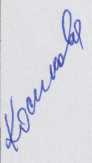 2.       4Вид деятельности 2   Разработка научного  аппарата исследования.25.10.2021Письменное оформление введения итоговой аттестационной работы. Определение проблемы, цели, объекта, предмета, гипотезы, задач и этапов исследования.3.4Вид деятельности 3.  Работа в методическом кабинете.  Изучение психолого-педагогических основ проблемы исследования.27.10.2021Письменное оформление теоретической главы исследования.Определение концептуальных положений и формулирование выводов. 4.8Вид деятельности 4  Проведение диагностического исследования. Определение диагностических показателей. Разработка критериев оценки результатов.  Анализ результатов констатирующей диагностики.02.11.2021Заполнение таблицы.Формулирование критериев, показателей и уровней по проблеме исследования. Протокол ведения наблюдений. Диагностические карты развития ребенка. Аналитический отчет.Количественный и качественный анализ результатов  констатирующей диагностики.5.16Вид деятельности 5    Опытно-экспериментальная работа по проблеме исследования. Определение эффективности педагогических условий по проблеме исследования.09.11.2021Программа педагогической работы по проблеме исследования. Разработка анкет для родителей и педагогов. Протокол фиксации хода эмпирического исследования. 6.4Вид деятельности 6 Верификация педагогической работы по проблеме исследования. Фиксация динамики показателей развития 25.11.2021Протокол фиксации  динамики показателей развития ребенка. Сравнительный анализ результатов констатирующей и контрольной диагностики. Показатели возрастного развитияПоказатели возрастного развитияУровни сформированности эстетического отношения к действительностиУровни сформированности эстетического отношения к действительностиУровни сформированности эстетического отношения к действительностиПоказатели возрастного развитияПоказатели возрастного развитияВысокийСреднийНизкий Формирование первичных представленийФормирование целостного отношения, формирование опыта действия и поведения.Умение узнавать виды народного искусства.Проявляет интерес к предметам народного декоративно-прикладного искусства и с удовольствием вступает в игру. Узнает и в основном правильно называет народные промыслы.Проявляет интерес к предметам народного-декоративно прикладного искусства и с удовольствием вступает в игру. Иногда путается в названии народных промысловИнтерес проявляет слабо, в игру вступает неохотно. Называет один, два вида росписи.Формирование первичных представленийФормирование целостного отношения, формирование опыта действия и поведения.Умение проводить анализ произведения.Правильно называет предметы народного декоративно-прикладного искусства. Описывает, выделяя характерные признаки того или иного промысла (не менее 5).Правильно называет предметы народного декоративно-прикладного искусства. Описывает характерные признаки промысла (не менее 4).Ошибается в названии предметов народного декоративно-прикладного искусства. С трудом дает описательный рассказ. Не называет характерных признаков промысла.Формирование первичных представленийФормирование целостного отношения, формирование опыта действия и поведения.Умение сравнить два изделия. Выделить сходство и различие двух видов декоративно-прикладного искусства.Проводит последовательное сравнение по сходству и различию. Выделяет средства выразительности: жест, поза, мимика, цвет, композиция.Проводит сравнение по сходству и различию. Из средств выразительности чаще выделяет цвет, цветовое сочетание изображенных предметов, реже – форму и композиционное решение. Может ошибаться в названии элементов орнамента.Затрудняется в проведении анализа предмета народного-декоративно-прикладного искусства.Формирование первичных представленийФормирование целостного отношения, формирование опыта действия и поведения.Умение выражать свое отношение к произведениям народного искусства.Передает свое отношение при восприятии предметов народного декоративно-прикладного искусства. Понимает содержание предметов народного искусства. Называет элементы росписи, цветовое решение.Дает обоснованную оценку своего отношения к изделию, но свернутую в вербальном плане.Выражает положительное отношение к изделию, но не обосновывает егоФормирование первичных представленийФормирование целостного отношения, формирование опыта действия и поведения.Умение выполнять узор на силуэте из бумагиСоздает узоры по мотивам народно-прикладного искусства: хохломы, гжели, дымки и т.д. Свободно владеет 3 приемами работы с кистью. При выполнении узора вносит новые элементы. Использует знакомую нетрадиционную технику. Работа всегда завершена.При выполнении узора соответствие стилю росписи не полное. В отдельных случаях затрудняется в подборе цветовой гаммы. Иногда использует нетрадиционную технику. Работа бывает почти полностью завершена. Часто полностью копирует росписи. Технические навыки средние. Нетрадиционную технику не использует. Работа бывает завершенной на 2/3.Имя ребенкаУмение узнавать виды народного искусства.Умение проводить анализ произведения.Умение сравнить два изделия.Умение выражать свое отношение к произведениям народного искусства.Умение выполнять узор на силуэте из бумагиКатя Л.**О**Сережа В.***ОХИра К.***ХОВаня С.*Х**ОЛера М.О*О**Коля П.*ХО**Наташа И.*****Павел Ч.ООХООЮра С.Х*О**Инна Т.О***ОНикита Е.**О**Кирилл О.***ОХАнжела Е.***ХХИрина К.*Х**ОКоля Б.Х*О**Андрей В.*ХХ**Оля Т.*****Таня Н.ООХОООлег Д.Х*О**Дима Ш.О***ООля Ц.**О**Коля К.***ОХКсения Ф.***ХОФлора З.*О**ОЗина П.Х*О**Имя ребенкаУмение узнавать виды народного искусства.Умение проводить анализ произведения.Умение сравнить два изделия.Умение выражать свое отношение к произведениям народного искусства.Умение выполнять узор на силуэте из бумагиМарина С.Х*О*ОИлья П.О****Света И.***ОХБоря М.О*Х**Эльвира Ч.***Х*Игорь У.ООХ**Лариса П.***ОХСаша М.*О***Таня П.ХО***Яна Д.***ОХЛиза П.Х*О*ОСоня У.О****Ясмина Х.***О*Алихан Л.О*Х**Маша С.***Х*Ева Х.ООХ**Лера Щ.***ОХВика Б.*Х***Артем К.ХО***Маша Д.*Х**ОСавва Д.****ХАрсений К.О*Х**Ира Л.***Х*Аня Р.ООХ**Инна К.***О*Этапы формирования эстетического отношения к действительности у детей старшего дошкольного возрастаЦели и задачи Формы, методы, приемы и средства педагогической работы1Подготовительный (предварительный) Цель – формировать адекватное эстетическое отношение к окружающему, научить маленького человека видеть, понимать красоту. Задачи: сформировать представление о ценностях прекрасного, красивого, изящного, гармоничного; формировать восприятие прекрасного в искусстве, повседневной жизни; влиять на эмоциональную отзывчивость, навыки сопереживания, чувство “вкуса”; закладывать основы творчества, художественного обучения.Экскурсия в «русскую горенку» детского сада, рассказы об истории промыслов, беседы «Легенды промыслов»2Формирующий (созидательно-преобразующий)Цель – формировать адекватное эстетическое отношение к окружающему, научить маленького человека видеть, понимать красоту. Задачи: сформировать представление о ценностях прекрасного, красивого, изящного, гармоничного; формировать восприятие прекрасного в искусстве, повседневной жизни; влиять на эмоциональную отзывчивость, навыки сопереживания, чувство “вкуса”; закладывать основы творчества, художественного обучения.Алгоритм проектной деятельности,Комплексно-тематическое планирование (КТП)3Творческий Цель – формировать адекватное эстетическое отношение к окружающему, научить маленького человека видеть, понимать красоту. Задачи: сформировать представление о ценностях прекрасного, красивого, изящного, гармоничного; формировать восприятие прекрасного в искусстве, повседневной жизни; влиять на эмоциональную отзывчивость, навыки сопереживания, чувство “вкуса”; закладывать основы творчества, художественного обучения.Игры «Назови правильно», «Угадай и расскажи», «Составь хохломской узор», «Домино», «Угадай, какая роспись», «Городецкие узоры», «Распиши платок», «Художественные часы», «Собери гжельскую розу», «Найди домик матрешки», «Собери матрешку», «Найди лишнее», «Узнать элементы узора», «Лото», Беседы «Золотая Хоххлома», «Сине-голубое чудо», «Веселый городец», Дымковская сказочная страна», «Чудо филимоновских свистулек», «Каргопольские легенды», «Знакомьтесь: русская матрешка»,  «Богородская резная игрушка», «Красный сарафан»Имя ребенкаУмение узнавать виды народного искусства.Умение проводить анализ произведения.Умение сравнить два изделия.Умение выражать свое отношение к произведениям народного искусства.Умение выполнять узор на силуэте из бумагиКатя Л.Х*ХХ*Сережа В.Х**ХХИра К.Х**ХХВаня С.ХХХ*ХЛера М.Х*Х*ХКоля П.*ХХ*ХНаташа И.****ХПавел Ч.ХХХХХЮра С.Х*Х*ХИнна Т.Х***ХНикита Е.**ХХХКирилл О.**ХХХАнжела Е.**ХХХИрина К.*Х**ХКоля Б.Х*Х**Андрей В.*ХХ**Оля Т.*****Таня Н.ХХХХХОлег Д.Х*ХХХДима Ш.Х***ХОля Ц.**ХХХКоля К.**ХХХКсения Ф.**ХХХФлора З.*Х**ХЗина П.Х*Х**Имя ребенкаУмение узнавать виды народного искусства.Умение проводить анализ произведения.Умение сравнить два изделия.Умение выражать свое отношение к произведениям народного искусства.Умение выполнять узор на силуэте из бумагиМарина С.Х*О*ОИлья П.О****Света И.***ОХБоря М.О*Х**Эльвира Ч.***Х*Игорь У.ООХ**Лариса П.***ОХСаша М.*О***Таня П.ХО***Яна Д.***ОХЛиза П.Х*О*ОСоня У.О****Ясмина Х.***О*Алихан Л.О*Х**Маша С.***Х*Ева Х.ООХ**Лера Щ.***ОХВика Б.*Х***Артем К.ХО***Маша Д.*Х**ОСавва Д.****ХАрсений К.О*Х**Ира Л.***Х*Аня Р.ООХ**Инна К.***О*ГруппыУровни  сформированности творческой активностиУровни  сформированности творческой активностиУровни  сформированности творческой активностиУровни  сформированности творческой активностиУровни  сформированности творческой активностиУровни  сформированности творческой активностиГруппыВысокийВысокийСреднийСреднийНизкийНизкийГруппыНачальныйИтоговыйНачальныйИтоговыйНачальныйИтоговыйЭкспериментальная14,4%55,2%60,8%44,8%24,8%0%Контрольная16%16%64%64%20%20%№ п/пЭтапы занятияВремяЗадачи этапаДеятельность педагогаДеятельность детейОрганизационно-мотивационный этапОрганизационно-мотивационный этапОрганизационно-мотивационный этапОрганизационно-мотивационный этапОрганизационно-мотивационный этап1ОрганизационныйПереключить внимание детей на предстоящую деятельность;Стимулировать интерес к ней.Воспитатель обращает внимание детей на галерею рисунков гжельской керамики.-Ребята, сегодня я приглашаю вас на галерею рисунков гжельской керамики. Посмотрите, как здесь красиво! А как много разной посуды, игрушек, небольших скульптурных композиций! Давайте их рассмотрим.Ай да посуда, что за диво, хороша и та, и та,Вся нарядна и красива, расписная вся в цветах!Здесь и роза, и ромашка, одуванчик, васильки,С синей сеточкой по краю, просто глаз не отвести.Сотворили это чудо не за тридевять земель,Расписали ту посуду на Руси, в местечке Гжель.Край фарфорового чуда, а кругом него леса.Синеглазая посуда, как весною небеса.Вазы, чайники, и блюда так и светят на столе!Из раскрашенной посуды есть вкусней и веселей!Познавательно-исследовательскаяКоммуникативная1Этап постановки проблемы-Ребята, в нашей группе скоро будет проходить выставка «Народные умельцы». Ваши мамы и папы придут к нам в гости. Но что же мы им покажем? -Чтобы выставка была красивая и ваши родители любовались вашими работами, нам нужно немножко потрудиться. Давайте раскрасим шаблоны бумажных кувшинов гжельскими узорами и устроим выставку.Познавательно-исследовательскаяКоммуникативнаяОсновной этапОсновной этапОсновной этапОсновной этапОсновной этап2Этап ознакомления с материаломСейчас я вам расскажу историю посуды Гжель, которую уже давно изготавливают мастера недалеко от Москвы в поселке с таким же названием Гжель.Давным-давно нашли в тех местах белоснежную глину, из которой научились вырабатывать керамический материал-фарфор. Издавна говорили гжельцы: «Не землей кормимся, глина-наше золото!» И уже пять веков работают там мастера, которые и расписывают неповторимую посуду.Сами гжельцы любили говорить, что небо у них, как нигде в России синее-синее. Вот и задумали они перенести эту синеву на белый фарфор. Рисовали на посуде узоры из цветов, капелек , полосок, сеточек.У каждого художника есть свой узор любимый, и в каждом отражается сторонушка любимая. Ее трава шелковая, ее цветы весенние и мастерство волшебное, достойное восхищения.Гжельскую керамику стали продавать в разных городах и деревнях. А по имени села и посуду стали называть гжельской.-чем отличается гжельская роспись от других видов росписи?-какие элементы используют гжельские мастера?-Почему работы гжельских мастеров напоминают нам о зиме?-какими приемами выполняются узоры?(ответы детей)Познавательно-исследовательскаяКоммуникативная2Этап практического решения проблемы-Какие элементы узора используются? (полоски, линии, точки, круги).-Ребята, теперь вы будете настоящими народными мастерами. Распишите кувшин по мотивам гжельской росписи. Постарайтесь сделать их яркими и нарядными. Не забудьте: линии проводим кончиком кисти, а узоры наносим только после высыхания краски.Во время самостоятельной работы воспитатель держит в поле зрения всех детей, помогает затрудняющимся в создании композиции , следит за посадкой, за техникой выполнения работ.Через 10 минут-физкультминутка. -Давайте мы с вами немного отдохнем и сделаем упражнения:Мы старались рисовать (руки в стороны);Трудно было не устать (наклоны туловища в стороны);Мы немножко отдохнем (присесть, руки вперед);Рисовать опять начнем (встать, опустить руки). - Теперь все садитесь за столы и заканчивайте свои работы. А потом мы откроем выставку гжельской посуды.Познавательно-исследовательскаяКоммуникативнаяИзобразительнаяДвигательнаяЗаключительный этапЗаключительный этапЗаключительный этапЗаключительный этапЗаключительный этап3Заключительный этапПедагог выставляет все работы, предлагает детям полюбоваться их красотой, выбрать самые лучшие кувшины лучшие и ответить на вопросы. -Какая работа тебе больше всего понравилась? Почему?-Что тебе больше всего здесь понравилось?-Что особенного в этой работе?-Чем отличается от других эта работа? Почему?-Какие вы молодцы! Кувшины получились у всех яркие, красивые и все разные!-Какие цвета вы использовали?Синяя сказка-глазам загляденье,Словно весною капель,Ласка, забота, тепло и терпенье,Русская звонкая Гжель!Синие розы по белому фону, Море цветов голубых.Кувшины и кружки-быль или небыль?Изделия рук золотых.-Теперь мы смело можем приглашать родителей на нашу выставку!-Что нового и интересного вы узнали?-Какие моменты вам больше понравились и почему?-Кто такие народные умельцы? (ответы детей)Познавательно-исследовательскаяКоммуникативная№ЭтапДеятельность педагогаДеятельность детейОжидаемый результат1.Водная частьМотивация деятельности1)Беседа по содержанию работы:- Ребята, мы с вами уже много узнали о росписи ткани и даже пробовали украшать ткань сами. Сегодня я хочу познакомить вас с техникой холодного батика с применением резерва.- Кто помнит, что такое резерв в батике?Обобщение ответов: - Да, резерв это специальный состав, который проникая в ткань, не дает краске растекаться. -Бывает горячий резерв – это разогретый воск, а еще бывает холодный резерв.2) Показ декоративного панно в технике холодного батика:- Давайте рассмотрим внимательно рисунок и попробуем разобраться, где на нем резервирующие линии.Слушают, отвечают на вопросыПсихологическая готовность к работе, мотивация на деятельность.2.Обследование (беседа по содержанию работы)3) Обследование (беседа по содержанию работы).- эмоционально – эстетическое восприятие изображения- Посмотрите ребята, какой красивый рисунок!- аналитическое восприятие изображения:- Вот эти тонкие светлые линии  - это и есть резервирующие линии или просто – резерв.- повторное целостное восприятие изображения:- Ребята, эта работа выполнена на шелковой ткани, с помощью специальных красок для ткани.- Мы сегодня попробуем выполнить работу в технике холодного батика. Для этого нам понадобится  специальное приспособление. Это стеклянная трубочка для рисования резервом.Рассматривают рисунокВыполняют обследовательские  действия, отвечают на вопросы воспитателя.Формирование представлений  о внешних изобразительных особенностях работы, ее деталях, цветовых решениях 3.Показ приёмов, техник, способов работы.Осуществление показа последовательности выполнения рисунка со словесным сопровождением:- Посмотрите, как я буду наполнять трубочку резервом, до половины объема резервуара.- Сейчас я нанесу на ткань рисунок, и мы вместе попробуем раскрасить его. Я покажу как, а вы повторите.Осуществление показа последовательности выполнения рисунка со словесным сопровождением:-Сначала нужно смочить выбранный элемент рисунка, а затем аккуратно, не заходя за границы добавить краску. Посмотрите, как быстро она растекается, но в пределах границ резерва.- Можно приступать к работе.Зрительное и слуховое восприятие объяснения и показа.Представление об этапах создания изображения и передачи образов природы изобразительными и техническими средствами.4.Основная частьСамостоятельная творческая  деятельность детей Косвенное руководство (частичный  показ, вопросы, напоминание, поощрение).ФизкультминуткаВыросли деревья в поле.
Хорошо расти на воле! (Потягивания - руки в стороны.)
Каждое старается,
К небу, к солнцу тянется. (Потягивания — руки вверх.)
Вот подул весёлый ветер,
Закачались тут же ветки, (Дети машут руками.)
Даже толстые стволы
Наклонились до земли. (Наклоны вперёд.)
Вправо-влево, взад-вперёд —
Так деревья ветер гнёт. (Наклоны вправо-влево, вперёд-назад.)
Он их вертит, он их крутит.
Да когда же отдых будет? (Вращение туловищем.)Творческий процессВыполняют движения, повторяют словаХудожественная работа (рисунок)Снятие напряжения, эмоциональная и физическая разрядка5.Заключительная частьАнализ работыОтмечает старательность, внимательность, проявление художественного творчества у детей во время выполнения задания. - В какой технике выполнена наша работа?- Ребята, вам понравилось рисовать в этой технике?- Сегодня мы нарисовали сказочный цветок, а в следующий раз попробуем нарисовать волшебный лес или сад. Обсудить, кому, что удалось лучше, а кому не хватило старания.-Молодцы. Вы все сегодня очень постарались. Мы будем продолжать рисовать в этой технике еще.Самоанализ творческой деятельности. Отвечают на вопросы воспитателя, оценивая работу. Любуются полученным результатомОсознание себя как участника познавательного творческого процесса. Формирование умения  видеть достоинства и недостатки выполненных  работ7.Уборка рабочих мест- А сейчас нужно убрать за собой рабочее место.Помогают убирать материалы для рисования на местоФормирование желания помогать взрослым№ЭтапДеятельность педагогаДеятельность детейОжидаемый результат1.Водная частьМотивация деятельности1)Беседа по содержанию работы:- Ребята, сегодня я хочу вас пригласить в наш музей!Обобщение ответов: - Но с нами хотел пойти Незнайка. 2) Рассматривание картин на стенде- Посмотрите, какие красивые картины, а какие они разные! Что это за катрины? Что на них изображено?Слушают, отвечают на вопросыПсихологическая готовность к работе, мотивация на деятельность.2.Обследование (беседа по содержанию работы)3) Обследование (беседа по содержанию работы).- эмоционально – эстетическое восприятие изображения- Ребята, давайте поможем Незнайке. Что изображено на всех этих картинах?- аналитическое восприятие изображения:- А сейчас, Незнайка, мы приглашаем тебя посмотреть на игрушки, которые дети изготовили сами (подходят к дымковским игрушкам, каргопольским, филимоновским)- Ребята, хоте подарить Незнайке свои рисунки? Тога давайте каждый себе выберет материал, который ему нужен, и нарисует что-нибудь для Незнайки.Рассматривают картиныВыполняют обследовательские  действия, отвечают на вопросы воспитателя.Формирование представлений  о внешних изобразительных особенностях работы, ее деталях, цветовых решениях 3.Основная частьСамостоятельная творческая  деятельность детей Косвенное руководство (частичный  показ, вопросы, напоминание, поощрение).ФизкультминуткаБыстро-быстро мы поедемВ Городец, в Городец! На коне лихом там скачетУдалец-молодец! (Вращение туловищем.)Где цветы всего прекрасней?В Хохломе, в Хохломе!Ягодки, цветочки, травкиВ золоте, в золоте! (Дети машут руками.)В Дымково игрушки – чудоЯркие-яркие.На лошадке скачет быстроБарыня, барыня. . (Наклоны вправо-влево, вперёд-назад.)А Посадские платочкиТеплые-теплые!И для мамы и для дочкиЯркие, толстые!  (Дети машут руками.)Творческий процессВыполняют движения, повторяют словаХудожественная работа (рисунок)Снятие напряжения, эмоциональная и физическая разрядка5.Заключительная частьАнализ работыОтмечает старательность, внимательность, проявление художественного творчества у детей во время выполнения задания. - В какой технике выполнена наша работа?Обсудить, кому, что удалось лучше, а кому не хватило старания.-Молодцы. Вы все сегодня очень постарались. Самоанализ творческой деятельности. Отвечают на вопросы воспитателя, оценивая работу. Формирование умения  видеть достоинства и недостатки выполненных  работ7.Уборка рабочих мест- А сейчас нужно убрать за собой рабочее место.Помогают убирать материалы для рисования на местоФормирование желания помогать взрослым№ п/п№ п/пТемаТемаНетрадиционная техникаНетрадиционная техникаПрограммное содержаниеПрограммное содержаниеОборудованиеОктябрьОктябрьОктябрьОктябрьОктябрьОктябрьОктябрьОктябрьОктябрь11ДиагностическоеДиагностическоеПознакомить детей с видами народного прикладного искусства, с их характерными особенностями. Расширять представления детей о многообразии изделий народного декоративно-прикладного искусства.Познакомить детей с видами народного прикладного искусства, с их характерными особенностями. Расширять представления детей о многообразии изделий народного декоративно-прикладного искусства.Изделия декоративно-прикладного искусства: дымковские, филимоновские, каргопольские игрушки, семеновская матрешка, городецкие, гжельские, хохломские изделия, павлово-посадские платки и шали.22Знакомство с работой кружка Знакомство с работой кружка Познакомить детей с особенностями работы кружка. Учить организовывать свое рабочее место. Познакомить с разнообразными художественными материалами. Формировать эстетическое отношение к окружающей действительности средствами различных видов изобразительного искусства.Познакомить детей с особенностями работы кружка. Учить организовывать свое рабочее место. Познакомить с разнообразными художественными материалами. Формировать эстетическое отношение к окружающей действительности средствами различных видов изобразительного искусства.Мольберты, белые листы бумаги, гуашь, палитра, кисти разных размеров, цветные карандаши, простой карандаш, подставка под кисти и карандаши.33Путешествие по народным промысламПутешествие по народным промысламВоспитывать уважительное отношение к труду народных мастеров, национальную гордость за мастерство русского народа. Показать взаимосвязь устного, изобразительного и музыкального народного искусства.Воспитывать уважительное отношение к труду народных мастеров, национальную гордость за мастерство русского народа. Показать взаимосвязь устного, изобразительного и музыкального народного искусства.Дидактические игры по ознакомлению с народными промыслами: «Составь хохломской узор», «Городецкие узоры», «Распиши платок», «Собери гжельскую розу», «Собери матрешек», «Найди домик матрешки», домино «Игрушки». 44Дымковская игрушка. Рассказ об истории промысла.Дымковская игрушка. Рассказ об истории промысла.Рисование тычком, ватными палочками, пальчиками.Рисование тычком, ватными палочками, пальчиками.Продолжать знакомить детей с народным декоративно-прикладным искусством. Расширять представления о народной игрушке. Формировать эстетическое отношение к предметам. Воспитывать уважительное отношение к народным мастерам. Вызвать желание самим попробовать нарисовать элементы росписи, использовать в работе нетрадиционную технику рисования.Продолжать знакомить детей с народным декоративно-прикладным искусством. Расширять представления о народной игрушке. Формировать эстетическое отношение к предметам. Воспитывать уважительное отношение к народным мастерам. Вызвать желание самим попробовать нарисовать элементы росписи, использовать в работе нетрадиционную технику рисования.Выставка дымковских игрушек: фигурки людей, разные животные и птицы. Силуэтное моделирование «Дымковские барышни». Таблицы с элементами росписи. Листы белой бумаги 20*30 см. краска гуашь, кисти, «тычки».55Рисование + конструирование.«Барышни-франтихи».Рисование + конструирование.«Барышни-франтихи».Рисование тычком, ватными палочками.Рисование тычком, ватными палочками.Учить расписывать дымковские изделия, сочетая гладкоокрашенные части с узором; учить шахматному расположению элементов в узоре, сочетанию в узоре крупных элементов с мелкими; формировать умение делать полуобъёмную игрушку из двух частей (двойная верхняя часть куклы наклеивается на юбку-конус.Учить расписывать дымковские изделия, сочетая гладкоокрашенные части с узором; учить шахматному расположению элементов в узоре, сочетанию в узоре крупных элементов с мелкими; формировать умение делать полуобъёмную игрушку из двух частей (двойная верхняя часть куклы наклеивается на юбку-конус.У воспитателя 2-3 дымковские барышни и выкройки игрушки – двойная верхняя часть и круг с надрезом по радиусу. У детей такие же выкройки из плотной бумаги (нужно предусмотреть различные положения рук куклы – в стороны, подняты и др.), таблицы с элементами дымковской росписи, краска гуашь, фломастеры, мягкие кисточки, «тычки», клей ПВА, скрепки, простой карандаш.НоябрьНоябрьНоябрьНоябрьНоябрьНоябрьНоябрьНоябрьНоябрь66Рисование + конструирование. «Изготовим дымковских артистов для настольного театра» (коллективная работа).Рисование + конструирование. «Изготовим дымковских артистов для настольного театра» (коллективная работа).Рисование тычком, ватными палочками, пальчиками.Рисование тычком, ватными палочками, пальчиками.Вызвать у детей желание сделать персонажи для настольного театра; учить работать с шаблонами, обводить их простым карандашом, вырезать по контуру; учить самостоятельно, определять, как расписывать новых персонажей. Закреплять умение пользоваться в работе «тычки».Вызвать у детей желание сделать персонажи для настольного театра; учить работать с шаблонами, обводить их простым карандашом, вырезать по контуру; учить самостоятельно, определять, как расписывать новых персонажей. Закреплять умение пользоваться в работе «тычки».Шаблоны из плотной бумаги или тонкого картона: кони, козлики, свинья, корова, всадники, собачки, медведь – гармонист, балалаечники; плотная белая бумага, таблицы с элементами дымковской росписи, простые карандаши, ножницы, краска гуашь, фломастеры, клей ПВА; мягкие кисти, печатки «тычки»; дымковские игрушки и иллюстрации. 77Филимоновские свистульки.Рассказ об истории промысла.Филимоновские свистульки.Рассказ об истории промысла.Ватные палочки, перышко.Ватные палочки, перышко.Познакомить детей с творчеством филимоновских мастеров. Расширять представления о народной игрушки. Формировать эстетическое отношение к действительности средствами народного декоративно-прикладного искусства. Познакомить с элементами росписи. Использовать нетрадиционную технику рисования. Воспитывать уважительное отношение к народным мастерам. Познакомить детей с творчеством филимоновских мастеров. Расширять представления о народной игрушки. Формировать эстетическое отношение к действительности средствами народного декоративно-прикладного искусства. Познакомить с элементами росписи. Использовать нетрадиционную технику рисования. Воспитывать уважительное отношение к народным мастерам. Выставка филимоновских игрушек, иллюстрации с изображением филимоновских игрушек. Силуэтное моделирование «Филимоновские свистульки». Таблицы с элементами филимоновской росписи. Листы желтой бумаги 20*30 см. краска гуашь, кисти, ватные палочки.88Лепка «Филимоновские олени и коровки»Лепка «Филимоновские олени и коровки»Воспитывать интерес к творчеству народных мастеров; учить лепить фигурку из целого куска глины, передавая особенности формы, пропорций и деталей. Закреплять умения заглаживать фигурку. Воспитывать аккуратность в работе.Воспитывать интерес к творчеству народных мастеров; учить лепить фигурку из целого куска глины, передавая особенности формы, пропорций и деталей. Закреплять умения заглаживать фигурку. Воспитывать аккуратность в работе.Филимоновские барышки – игрушки и иллюстрации, глина, стеки, салфетки, баночки с водой.99Рисование «Филимоновский табунок».Рисование «Филимоновский табунок».Ватные палочки, перышкоВатные палочки, перышкоЗакреплять представление о последовательной росписи филимоновской игрушки. Обратить внимание на особенности расположения узора. Учить составлять узор из знакомых элементов на побеленных игрушках. Закреплять представление о последовательной росписи филимоновской игрушки. Обратить внимание на особенности расположения узора. Учить составлять узор из знакомых элементов на побеленных игрушках. Филимоновские олени и коровки – игрушки, иллюстрации, окрашенные игрушки вылепленные детьми, таблицы с элементами филимоновской росписи, краска темперная, мягкие кисти , перышко, баночки с водой, салфетки.ДекабрьДекабрьДекабрьДекабрьДекабрьДекабрьДекабрьДекабрьДекабрь1010Каргопольские легенды.Рассказ об истории промысла.Каргопольские легенды.Рассказ об истории промысла.Рисование тычком, ватными палочками, пальчиками.Рисование тычком, ватными палочками, пальчиками.Познакомить с каргопольской игрушкой. Закреплять знания детей о традициях русского народа, проживающего на севере России. Дать представления об особенностях каргопольской росписи. Учить рисовать элементы росписи.Познакомить с каргопольской игрушкой. Закреплять знания детей о традициях русского народа, проживающего на севере России. Дать представления об особенностях каргопольской росписи. Учить рисовать элементы росписи.Выставка каргопольских игрушек, иллюстрации с изображением каргопольских игрушек. Силуэтное моделирование «Каргопольские игрушки». Таблицы с элементами росписи. Листы белой бумаги 20*30 см. краска гуашь, кисти, ватные палочки.1111Лепка «Волшебная Птица-Сирин».Лепка «Волшебная Птица-Сирин».Развивать у детей замысел. Учить детей лепить пластическим способом из целого куска. Воспитывать аккуратность и самостоятельность в работе. Закреплять умение плотно скреплять части. Передавать пластику перехода одной части к другой (от шеи к туловищу).Развивать у детей замысел. Учить детей лепить пластическим способом из целого куска. Воспитывать аккуратность и самостоятельность в работе. Закреплять умение плотно скреплять части. Передавать пластику перехода одной части к другой (от шеи к туловищу).Каргопольские  игрушки и иллюстрации, глина, стеки, салфетки, баночки с водой.1212Рисование «Сказочная птица».Рисование «Сказочная птица».Рисование тычком, ватными палочками, пальчикамиРисование тычком, ватными палочками, пальчикамиРазвивать у детей замысел, самостоятельно выбирать элементы росписи и цветовую гамму. Совершенствовать умение составлять узор из штрихов, овалов, точек, каемочки, перекрещивающимися линиями и т.д. и украшать им вылепленное изделие. Воспитывать интерес к народному творчеству.Развивать у детей замысел, самостоятельно выбирать элементы росписи и цветовую гамму. Совершенствовать умение составлять узор из штрихов, овалов, точек, каемочки, перекрещивающимися линиями и т.д. и украшать им вылепленное изделие. Воспитывать интерес к народному творчеству.Каргопольские игрушки иллюстрации; покрашенные игрушки вылепленные детьми, таблицы с элементами росписи, краска темперная, мягкие кисти, баночки с водой, салфетки.1313Золотая Хохлома.Рассказ об истории промысла. Золотая Хохлома.Рассказ об истории промысла. Ватные палочки, «тычки».Ватные палочки, «тычки».Расширять знания детей о народном промысле. Уточнять представления о хохломском промысле. Учить детей находить характерные особенности хохломских изделий. Учить отражать элементы окружающей действительности в стилизованной народной росписи. Формировать отношение к произведениям народного искусства. Расширять знания детей о народном промысле. Уточнять представления о хохломском промысле. Учить детей находить характерные особенности хохломских изделий. Учить отражать элементы окружающей действительности в стилизованной народной росписи. Формировать отношение к произведениям народного искусства. Выставка хохломских изделий. Иллюстрации с изображением хохломских предметов декоративно-прикладного искусства. Бумажные силуэты хохломской посуды, таблицы с элементами хохломской росписи, краска гуашь, кисти, ватные палочки, «тычки».ЯнварьЯнварьЯнварьЯнварьЯнварьЯнварьЯнварьЯнварьЯнварь1414Рисование«Шарфики для козлят»Рисование«Шарфики для козлят»Ватные палочки, «тычки».Ватные палочки, «тычки».Продолжать знакомить детей с народным искусством. Учить рассматривать хохломские изделия и выделять в росписи отдельные элементы: «реснички», «травинки», «капельки», «ягодки». Учить отражать элементы окружающей действительности в стилизованной народной росписи. Формировать умение работать концом кисти, пользоваться печаткой «тычком».Продолжать знакомить детей с народным искусством. Учить рассматривать хохломские изделия и выделять в росписи отдельные элементы: «реснички», «травинки», «капельки», «ягодки». Учить отражать элементы окружающей действительности в стилизованной народной росписи. Формировать умение работать концом кисти, пользоваться печаткой «тычком».Хохломские изделия. Иллюстрации с изображением хохломских предметов декоративно-прикладного искусства.. бумажные полоски 20*30 см. желтого, красного, черного цветов, таблицы с элементами хохломской росписи, краска гуашь, кисти, ватные палочки, печатки «тычки». Игрушка козы и козлят.1515Рисование«Украсим теремок для зверей»(коллективная работа).Рисование«Украсим теремок для зверей»(коллективная работа).Ватные палочки, «тычки».Ватные палочки, «тычки».Учить составлять узор на полосе бумаги из элементов хохломской росписи, чередуя их (ромашки, простой трилистник, ягоды смородины); закрепить знание цветов, используемых в хохломской композиции, и умение сочетать их; развивать интерес к хохломскому искусству; вызвать сочувствие к героям сказки; закрепить технические умения: набирать краску на кисть, пользоваться «тычком».Учить составлять узор на полосе бумаги из элементов хохломской росписи, чередуя их (ромашки, простой трилистник, ягоды смородины); закрепить знание цветов, используемых в хохломской композиции, и умение сочетать их; развивать интерес к хохломскому искусству; вызвать сочувствие к героям сказки; закрепить технические умения: набирать краску на кисть, пользоваться «тычком».Хохломские изделия. Иллюстрации с изображением хохломских предметов декоративно-прикладного искусства. Большой теремок на стене из бумаги, игрушки животных – мышки, лягушки, зайца, лисы, волка, медведя. Бумажные полоски 20*30 см. желтого, красного, черного цветов, таблицы с элементами хохломской росписи, краска гуашь, кисти, ватные палочки, печатки «тычки».1616Веселый Городец.Рассказ об истории промысла. .Веселый Городец.Рассказ об истории промысла. .Рисование пальчиками, «тычком»Рисование пальчиками, «тычком»Продолжать знакомство детей с русскими народными промыслами, рассказать им о Городецком промысле. Учить узнавать Городецкую технику росписи дерева, ее характерные признаки. Воспитывать уважение к труду народных мастеров, интерес к изучению русской истории. Воспитывать патриотизм, гордость за свою Родину. Учить прорисовывать элементы городецкой росписи, используя технику рисования пальчиками. Продолжать знакомство детей с русскими народными промыслами, рассказать им о Городецком промысле. Учить узнавать Городецкую технику росписи дерева, ее характерные признаки. Воспитывать уважение к труду народных мастеров, интерес к изучению русской истории. Воспитывать патриотизм, гордость за свою Родину. Учить прорисовывать элементы городецкой росписи, используя технику рисования пальчиками. Выставка городецких изделий. Иллюстрации с изображением городецких изделий декоративно-прикладного искусства. Бумажные полоски 20*30 см., таблицы с элементами городецкой росписи, краска гуашь, кисти, ватные палочки, «тычки».1717Рисование«Сарафан для Матрешки»Рисование«Сарафан для Матрешки»Рисование пальчиками, оттиск поролоном.Рисование пальчиками, оттиск поролоном.Продолжать знакомство с Городецкой росписью, ее колоритом, основными элементами узора. Учить рисовать городецкие цветы – купавки и ромашки голубого и розового цвета. Закреплять навыки смешивания красок на палитре для получения нужного цвета. Учить использовать нетрадиционную технику рисования – рисование пальчиками, оттиск поролоном.Продолжать знакомство с Городецкой росписью, ее колоритом, основными элементами узора. Учить рисовать городецкие цветы – купавки и ромашки голубого и розового цвета. Закреплять навыки смешивания красок на палитре для получения нужного цвета. Учить использовать нетрадиционную технику рисования – рисование пальчиками, оттиск поролоном.Выставка городецких изделий. Иллюстрации с изображением городецких изделий декоративно-прикладного искусства. Трафареты матрешек, таблицы с элементами городецкой росписи, краска гуашь, кисти, трафареты «ромашки», «купавки», поролон.ФевральФевральФевральФевральФевральФевральФевральФевральФевраль1818Декоративное рисование «Городецкие узоры – сколько радости для глаз» (Городецкий узор на кухонной доске).Декоративное рисование «Городецкие узоры – сколько радости для глаз» (Городецкий узор на кухонной доске).Рисование пальчиками, оттиск поролоном.Рисование пальчиками, оттиск поролоном.Расширять представление детей о том, что одинаковые изделия можно украшать по-разному; самостоятельно придумывать узор и его расположение на доске; закрепить умение рисовать прямые и закругленные цветочные гирлянды из самостоятельно подобранных элементов с соблюдением характерных цветосочетаний Городецкой росписи. Познакомить детей с украшением листьев чёрными тоненькими закруглёнными штрихами, белыми точками.Расширять представление детей о том, что одинаковые изделия можно украшать по-разному; самостоятельно придумывать узор и его расположение на доске; закрепить умение рисовать прямые и закругленные цветочные гирлянды из самостоятельно подобранных элементов с соблюдением характерных цветосочетаний Городецкой росписи. Познакомить детей с украшением листьев чёрными тоненькими закруглёнными штрихами, белыми точками.Выставка городецких изделий. Иллюстрации с изображением городецких изделий декоративно-прикладного искусства.. трафареты разделочных кухонных досок, таблицы с элементами городецкой росписи, краска гуашь, кисти, трафареты «ромашки», «купавки», поролон.1919Сине-белое чудо Гжели.Рассказ о промысле. Сине-белое чудо Гжели.Рассказ о промысле. Познакомить детей с историей гжельского промысла. Учить выделять характерные особенности гжельского промысла. Формировать умение выполнять растительные элементы росписи.Познакомить детей с историей гжельского промысла. Учить выделять характерные особенности гжельского промысла. Формировать умение выполнять растительные элементы росписи.Выставка гжельских изделий. Иллюстрации с изображением гжельских изделий декоративно-прикладного искусства. Трафареты посуды, таблицы с элементами гжельской росписи, краска гуашь, кисти.2020Лепка «Гжельские фигурки».Лепка «Гжельские фигурки».Воспитывать любовь и уважение к труду народных мастеров. Закрепить умение лепить из глины, используя конструктивный способ. Воспитывать любовь и уважение к труду народных мастеров. Закрепить умение лепить из глины, используя конструктивный способ. Гжельские изделия и иллюстрации, глина, стеки, салфетки, баночки с водой.2121Рисование «Роспись фигурок».Рисование «Роспись фигурок».Ватные палочки, «тычки».Ватные палочки, «тычки».Закрепить знания детей о гжельском промысле; росписью. Учить подбирать цвета красок. Закреплять умение задумывать и составлять композицию из знакомых элементов гжельской росписи; умение рисовать ворсом всей кистью и концом, правильно набирать краску на кисть. Развивать творческие способности детей, самостоятельность.Закрепить знания детей о гжельском промысле; росписью. Учить подбирать цвета красок. Закреплять умение задумывать и составлять композицию из знакомых элементов гжельской росписи; умение рисовать ворсом всей кистью и концом, правильно набирать краску на кисть. Развивать творческие способности детей, самостоятельность.Выставка гжельских изделий. Иллюстрации с изображением гжельских изделий декоративно-прикладного искусства и сувениры. Таблицы с элементами гжельской росписи, краска гуашь, кисти.МартМартМартМартМартМартМартМартМарт2222Русская матрешка.Русская матрешка.Познакомить детей самой популярной народной деревянной игрушкой – русской матрёшкой. Вызвать у детей интерес к образу. Воспитывать интерес к народному творчеству.Познакомить детей самой популярной народной деревянной игрушкой – русской матрёшкой. Вызвать у детей интерес к образу. Воспитывать интерес к народному творчеству.Выставка русской матрешки, иллюстрации с ее изображением. Таблицы с элементами росписи семеновской матрешки. Силуэтное моделирование «Матрешки», краска гуашь, кисти, ватные палочки, «тычки».2323Лепка «Все они матрёшеньки, все они милашеньки…»Лепка «Все они матрёшеньки, все они милашеньки…»Ватные палочки, «тычки».Ватные палочки, «тычки».Продолжать знакомство с матрешкой. Учить лепить фигурку из целого куска глины. Воспитывать аккуратность в работе и интерес к народному творчеству.Продолжать знакомство с матрешкой. Учить лепить фигурку из целого куска глины. Воспитывать аккуратность в работе и интерес к народному творчеству.Игрушки матрешки и иллюстрации с изображением матрешек. Глина, стеки, салфетки, баночки с водой.2424Рисование «Очень любим, мы, матрёшки разноцветные одёжки».Рисование «Очень любим, мы, матрёшки разноцветные одёжки».Ватные палочки, «тычки», рисование пальчиками.Ватные палочки, «тычки», рисование пальчиками.Закрепить знания детей о матрёшке. Совершенствовать навыки работы детей в составлении узоров. Совершенствовать навыки и приемы работы мягкой кистью. Создавать радостную творческую атмосферу.Закрепить знания детей о матрёшке. Совершенствовать навыки работы детей в составлении узоров. Совершенствовать навыки и приемы работы мягкой кистью. Создавать радостную творческую атмосферу.Выставка русской матрешки, иллюстрации с ее изображением. Окрашенные детские изделия. Таблицы с элементами росписи семеновской матрешки. Краска темперная, кисти, ватные палочки, «тычки».2525Павлово-Посадские платки и шали.Рассказ о промысле. Павлово-Посадские платки и шали.Рассказ о промысле. Познакомить детей с новым промыслом – Павлово-Посадскими шалями. Рассказать о средствах выразительности декоративного украшения шалей. Формировать умение выполнять растительные элементы росписи.Познакомить детей с новым промыслом – Павлово-Посадскими шалями. Рассказать о средствах выразительности декоративного украшения шалей. Формировать умение выполнять растительные элементы росписи.Выставка Павлово-Посадских платков и шалей. «Плат узорный». Бумага зеленого, черного, вишневого цветов размером 50*50 см, краска гуашь, мягкие кисти, салфетки.АпрельАпрельАпрельАпрельАпрельАпрельАпрельАпрельАпрель2626Рисование «Шаль для красавицы Весны…» (коллективная работа).Рисование «Шаль для красавицы Весны…» (коллективная работа).Батик холодный, «тычки».Батик холодный, «тычки».Развивать у детей воображение, чувство цвета, уметь составлять композицию узора; передавать колорит цветов; уметь согласовывать свои действия с работой товарищей. Познакомить с техникой холодного батика.Развивать у детей воображение, чувство цвета, уметь составлять композицию узора; передавать колорит цветов; уметь согласовывать свои действия с работой товарищей. Познакомить с техникой холодного батика.Павлово-Посадские платки и шали. Ткань размером 100*100 см., краска гуашь, кольца для закрепки ткани, «тычки», кисти.2727Народные промыслы родного края. Народные промыслы родного края. Расширять представление детей о народном декоративно-прикладном искусстве. Познакомить с народными промыслами родного края. Воспитывать уважительное отношение к народным мастерам. Учить рисовать орнаменты местного промысла. Развивать художественно-творческие способности детей. Формировать эстетический вкус.Расширять представление детей о народном декоративно-прикладном искусстве. Познакомить с народными промыслами родного края. Воспитывать уважительное отношение к народным мастерам. Учить рисовать орнаменты местного промысла. Развивать художественно-творческие способности детей. Формировать эстетический вкус.Выставка народного декоративно-прикладного искусства местных мастеров, фотографии и альбомы украшения одежды орнаментом народов ханты и манси.2828Рисование «Украшение хантыйским орнаментом одежды».Рисование «Украшение хантыйским орнаментом одежды».Штампы, печатки.Штампы, печатки.Расширять знания детей о народных промыслах родного края. Развивать умение строить художественный замысел. Совершенствовать изобразительные навыки и умения рисования орнаментов, используя в работе нетрадиционную технику рисования штампами и печатками. Развивать воображение, творчество, самостоятельность.Расширять знания детей о народных промыслах родного края. Развивать умение строить художественный замысел. Совершенствовать изобразительные навыки и умения рисования орнаментов, используя в работе нетрадиционную технику рисования штампами и печатками. Развивать воображение, творчество, самостоятельность.Выставка национальной одежды, фотографии и альбомы украшения одежды орнаментом народов ханты и манси. Трафареты одежды, штампы и печатки из картофеля, пробок, ластика.2929Контрольно-диагностическое занятиеКонтрольно-диагностическое занятиеЦветной клей.Цветной клей.Закрепить знания, умения, навыки по декоративно-прикладному искусству. Умение выполнять узор на силуэте, используя нетрадиционную технику рисования цветным клеем. Развивать творческие способности детей.Закрепить знания, умения, навыки по декоративно-прикладному искусству. Умение выполнять узор на силуэте, используя нетрадиционную технику рисования цветным клеем. Развивать творческие способности детей.Изделия народных промыслов родного края. Различные трафареты, таблицы с элементами росписей, цветной клей.МайМайМайМайМайМайМайМайМай30Рисование «Украшение Урало-Сибирской росписью  наличники дома».Рисование «Украшение Урало-Сибирской росписью  наличники дома».Прямоугольные листы жёлтого цвета,гуашь.Прямоугольные листы жёлтого цвета,гуашь.Обобщить знания детей о народных промыслах родного края. Развивать творческие способности детей (использование полученных представлений, изобразительных и технических умений в использовании нетрадиционных техник для самостоятельного украшения ); развивать умение строить художественный замысел (до начала рисования намечать содержание, композицию и колорит рисунка).Обобщить знания детей о народных промыслах родного края. Развивать творческие способности детей (использование полученных представлений, изобразительных и технических умений в использовании нетрадиционных техник для самостоятельного украшения ); развивать умение строить художественный замысел (до начала рисования намечать содержание, композицию и колорит рисунка).Альбом украшения орнаментом внутреннего пространства избы,  наличников домов Урала.Альбом украшения орнаментом внутреннего пространства избы,  наличников домов Урала.31Лепка«Родные мотивы»Лепка«Родные мотивы»Глина, стеки, салфетки, баночки с водой.Глина, стеки, салфетки, баночки с водой.Побуждать детей к самостоятельному поиску способов лепки  животных нашего округа (заяц, лиса, медведь, волк и т.д.), развивать умение лепить человека в движении. Воспитывать любовь к родному краю.Побуждать детей к самостоятельному поиску способов лепки  животных нашего округа (заяц, лиса, медведь, волк и т.д.), развивать умение лепить человека в движении. Воспитывать любовь к родному краю.Картинки с изображением животных нашего края, работы народных умельцевКартинки с изображением животных нашего края, работы народных умельцев32Рисование «Птицы волшебного сада»Рисование «Птицы волшебного сада»Рисование пальцами, цветными мелкамиРисование пальцами, цветными мелкамиПознакомить детей  с изображением различных видов Городетских птиц и последовательностью их рисования.  Совершенствовать технику рисования кончиком  кисти.  Воспитывать интерес к символике и мифологии, связанной с образом птицы в народном искусстве. Развивать творчество, фантазию.Познакомить детей  с изображением различных видов Городетских птиц и последовательностью их рисования.  Совершенствовать технику рисования кончиком  кисти.  Воспитывать интерес к символике и мифологии, связанной с образом птицы в народном искусстве. Развивать творчество, фантазию.Фигурки птиц, расписанные городецкими мастерами. Образцы росписи. Шаблон птицыФигурки птиц, расписанные городецкими мастерами. Образцы росписи. Шаблон птицы33Рисованиепо замыслу.Рисованиепо замыслу.Краски, кисти, «тычки», ватные палочки и т.п..Краски, кисти, «тычки», ватные палочки и т.п..Закрепить знания, умения, навыки по декоративно-прикладному искусству. Умение выполнять узор на силуэте, используя различные нетрадиционные техники рисования. Развивать творческие способности детей.Закрепить знания, умения, навыки по декоративно-прикладному искусству. Умение выполнять узор на силуэте, используя различные нетрадиционные техники рисования. Развивать творческие способности детей.Изделия народных промыслов. Различные трафареты, таблицы с элементами росписейИзделия народных промыслов. Различные трафареты, таблицы с элементами росписей